No. 41	p. 1917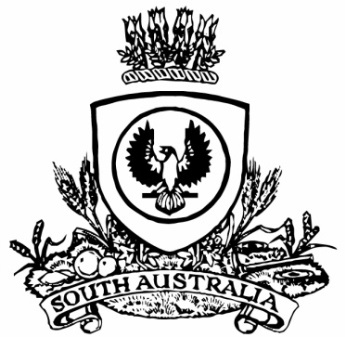 THE SOUTH AUSTRALIANGOVERNMENT GAZETTEPublished by AuthorityAdelaide, Thursday, 23 June 2022ContentsGovernor’s InstrumentsACTSDepartment of the Premier and CabinetAdelaide, 23 June 2022Her Excellency the Governor directs it to be notified for general information that she has in the name and on behalf of Her Majesty The Queen, this day assented to the undermentioned Acts passed by the Legislative Council and House of Assembly in Parliament assembled, viz.:No. 2 of 2022—Supply Act 2022An Act for the Appropriation of money from the Consolidated Account for the financial year ending on 30 June 2023No. 3 of 2022—National Gas (South Australia) (Market Transparency) Amendment Act 2022An Act to amend the National Gas (South Australia) Act 2008By command,Anastasios Koutsantonis MPFor PremierAPPOINTMENTSDepartment of the Premier and CabinetAdelaide, 23 June 2022Her Excellency the Governor in Executive Council has been pleased to appoint the undermentioned to the Health Services Charitable Gifts Board, pursuant to the provisions of the Health Services Charitable Gifts Act 2011:Commissioner: from 1 July 2022 until 30 June 2025Villis Raymond MarshallBy command,Anastasios Koutsantonis MPFor PremierHEAC-2022-00028Department of the Premier and CabinetAdelaide, 23 June 2022Her Excellency the Governor in Executive Council has been pleased to appoint the undermentioned to the Industrial Relations Consultative Council, pursuant to the provisions of the Fair Work Act 1994:Member: from 23 June 2022 until 16 March 2025Blythe Ormesher By command,Anastasios Koutsantonis MPFor PremierAGO0053-22CSProclamationsSouth AustraliaTermination of Pregnancy Act (Commencement) Proclamation 20221—Short titleThis proclamation may be cited as the Termination of Pregnancy Act (Commencement) Proclamation 2022.2—Commencement of ActThe Termination of Pregnancy Act 2021 (No 7 of 2021) comes into operation on 7 July 2022.Made by the Governorwith the advice and consent of the Executive Councilon 23 June 2022South AustraliaAdministrative Arrangements (Administration of Termination of Pregnancy Act) Proclamation 2022under section 5 of the Administrative Arrangements Act 19941—Short titleThis proclamation may be cited as the Administrative Arrangements (Administration of Termination of Pregnancy Act) Proclamation 2022.2—CommencementThis proclamation comes into operation on the day on which it is made.3—Administration of Act committed to Minister for Health and WellbeingThe administration of the Termination of Pregnancy Act 2021 is committed to the Minister for Health and Wellbeing.Made by the Governorwith the advice and consent of the Executive Councilon 23 June 2022South AustraliaNational Gas (South Australia) (Market Transparency) Amendment Act (Commencement) Proclamation 20221—Short titleThis proclamation may be cited as the National Gas (South Australia) (Market Transparency) Amendment Act (Commencement) Proclamation 2022.2—Commencement of ActThe National Gas (South Australia) (Market Transparency) Amendment Act 2022 (No 3 of 2022) comes into operation on 23 June 2022.Made by the Governorwith the advice and consent of the Executive Councilon 23 June 2022RegulationsSouth AustraliaRail Safety National Law National Regulations (Fees and FOI) Amendment Regulations 2022under the Rail Safety National Law (South Australia) Act 2012ContentsPart 1—Preliminary1	Short title2	Commencement3	Amendment provisionsPart 2—Amendment of Rail Safety National Law National Regulations 20124	Amendment of regulation 37—Modifications of FOI Act for purposes of national rail safety scheme5	Amendment of Schedule 3—FeesPart 1—Preliminary1—Short titleThese regulations may be cited as the Rail Safety National Law National Regulations (Fees and FOI) Amendment Regulations 2022.2—CommencementThese regulations come into operation on 1 July 2022.3—Amendment provisionsIn these regulations, a provision under a heading referring to the amendment of specified regulations amends the regulations so specified.Part 2—Amendment of Rail Safety National Law National Regulations 20124—Amendment of regulation 37—Modifications of FOI Act for purposes of national rail safety schemeRegulation 37(ea), inserted definition of Rail Safety National Law—delete the definition and substitute:Rail Safety National Law means—	(a)	the Rail Safety National Law, as amended from time to time, set out in the Schedule to the Rail Safety National Law (South Australia) Act 2012, as it applies as a law of a participating jurisdiction; or	(b)	a law of a participating jurisdiction, as in force from time to time, that—	(i)	substantially corresponds to the Rail Safety National Law set out in the Schedule to the Rail Safety National Law (South Australia) Act 2012; or	(ii)	is prescribed by the Rail Safety National Law National Regulations 2012 for the purposes of paragraph (c) of the definition of participating jurisdiction;5—Amendment of Schedule 3—Fees	(1)	Schedule 3, Part 1, table, item 1A—delete "$82 172" and substitute:$84 555	(2)	Schedule 3, Part 2, clause 1(1), table—delete the table in clause 1(1) and substitute:	(3)	Schedule 3, Part 2, clause 1(1a)(a) to (c)—delete paragraphs (a) to (c) (inclusive) and substitute:	(a)	$209 274;	(b)	$147 971;	(c)	$98 295.Made by the Governoron the unanimous recommendation of the responsible Ministers and with the advice and consent of the Executive Councilon 23 June 2022No 44 of 2022South AustraliaMotor Vehicles (Conditional Registration) Amendment Regulations 2022under the Motor Vehicles Act 1959ContentsPart 1—Preliminary1	Short title2	CommencementPart 2—Amendment of Motor Vehicles Regulations 20103	Amendment of regulation 15—InterpretationPart 1—Preliminary1—Short titleThese regulations may be cited as the Motor Vehicles (Conditional Registration) Amendment Regulations 2022.2—CommencementThese regulations come into operation on 1 July 2022.Part 2—Amendment of Motor Vehicles Regulations 20103—Amendment of regulation 15—Interpretation	(1)	Regulation 15(2)(a)—delete "30" and substitute:25	(2)	Regulation 15(2)(b)(i)—delete "30" and substitute:25Editorial note—As required by section 10AA(2) of the Legislative Instruments Act 1978, the Minister has certified that, in the Minister's opinion, it is necessary or appropriate that these regulations come into operation as set out in these regulations.Made by the Governorwith the advice and consent of the Executive Councilon 23 June 2022No 45 of 2022South AustraliaPassenger Transport (Vehicle Age Limits) Amendment Regulations 2022under the Passenger Transport Act 1994ContentsPart 1—Preliminary1	Short title2	CommencementPart 2—Amendment of Passenger Transport Regulations 20093	Amendment of regulation 3—Interpretation4	Substitution of regulation 135135	Maximum age of vehiclesPart 1—Preliminary1—Short titleThese regulations may be cited as the Passenger Transport (Vehicle Age Limits) Amendment Regulations 2022.2—CommencementThese regulations come into operation on 1 July 2022.Part 2—Amendment of Passenger Transport Regulations 20093—Amendment of regulation 3—Interpretation	(1)	Regulation 3(1)—before the definition of Act insert:access taxi means a vehicle that—	(a)	is specifically designed or adapted to carry persons who use wheelchairs, scooters or other large (ride-on) mobility aids; and	(b)	is operated under a special vehicle licence;	(2)	Regulation 3(1)—before the definition of standby licence insert:special vehicle licence means a special vehicle licence under regulation 30;	(3)	Regulation 3(1)—after the definition of standby taxi insert:stretch limousine means—	(a)	a motor vehicle designed to carry passengers that—	(i)	has been certified by its manufacturer as a long wheelbase limousine; and	(ii)	has been designed to carry not less than 6 persons and not more than 12 persons (including the driver); or	(b)	a motor vehicle designed to carry passengers that—	(i)	has been modified from its original construction in such a manner that increases the overall wheelbase of the vehicle—	(A)	beyond the original wheelbase dimension of the vehicle; and	(B)	to a length sufficient to accommodate additional passengers; and	(ii)	after such modification has a seating capacity not exceeding 12 persons (including the driver);4—Substitution of regulation 135Regulation 135—delete the regulation and substitute:135—Maximum age of vehicles	(1)	Subject to subregulation (2), a person must not use a vehicle (other than a vehicle drawn by an animal) for the purposes of a passenger transport service if the vehicle is—	(a)	in the case of—	(i)	a metropolitan taxi (other than an access taxi); or	(ii)	a vehicle being used for the purposes of a service operated under a Small Passenger Vehicle (Metropolitan) Accreditation (other than a motor cycle or an off-road vehicle that is being used wholly or predominantly for travel outside Metropolitan Adelaide),more than 8 years old; or	(b)	in the case of a metropolitan taxi that is an access taxi—more than 10 years old; or	(c)	in the case of—	(i)	a country taxi; or	(ii)	a vehicle being used for the purposes of a service operated under a Small Passenger Vehicle (Traditional) Accreditation; or	(iii)	a vehicle being used for the purposes of a service operated under a Small Passenger Vehicle (Non-Metropolitan) Accreditation; or	(iv)	a vehicle being used for the purposes of a service operated under a Small Passenger Vehicle (Special Purpose) Accreditation; or	(v)	a motor cycle; or	(vi)	an off-road vehicle that is being used wholly or predominantly for travel outside Metropolitan Adelaide,more than 15 years old; or	(d)	in any other case—more than 25 years old.	(2)	Subject to subregulations (3), (4), (5) and (6), the Minister may approve the use of an older vehicle if—	(a)	the Minister is satisfied that—	(i)	the vehicle is in a condition that at least equals the original standard or condition of the vehicle; and	(ii)	it is an integral part of the person's business that a vehicle or vehicles of the age or period of the particular vehicle be used; and	(iii)	the vehicle is suitable for use when assessed against the plan of operation for the relevant service and appropriate standards for passenger safety and service; and	(iv)	the vehicle satisfies any other criteria determined by the Minister for the purposes of this paragraph; or	(b)	in the case of—	(i)	a stretch limousine being used for the purposes of a service operated under a Small Passenger Vehicle (Special Purpose) Accreditation; or	(ii)	a vehicle being used wholly or predominantly for a regular passenger service,the Minister is satisfied that the vehicle meets appropriate standards for passenger safety and comfort determined by the Minister; or	(c)	the Minister is satisfied that there are other exceptional circumstances that justifies the approval of the use of an older vehicle.	(3)	The Minister cannot grant an approval in relation to a vehicle used (or to be used) for the purposes of a service operated under a Small Passenger Vehicle (Metropolitan) Accreditation.	(4)	The Minister cannot grant an approval in relation to a metropolitan taxi (other than an access taxi) unless—	(a)	the vehicle is less than 10 years old; and	(b)	the Minister is satisfied that there are exceptional circumstances justifying the approval.	(5)	The Minister cannot grant an approval in relation to a stretch limousine unless the vehicle is less than 20 years old.	(6)	The Minister may, for the purposes of this regulation, specify an age beyond which vehicles of a specified class will not be granted approvals under this regulation.	(7)	An approval relating to a metropolitan taxi (other than an access taxi) expires when the vehicle becomes 10 years old.	(8)	An approval relating to a stretch limousine expires when the vehicle becomes 20 years old.Editorial note—As required by section 10AA(2) of the Legislative Instruments Act 1978, the Minister has certified that, in the Minister's opinion, it is necessary or appropriate that these regulations come into operation as set out in these regulations.Made by the Governorwith the advice and consent of the Executive Councilon 23 June 2022No 46 of 2022South AustraliaTermination of Pregnancy Regulations 2022under the Termination of Pregnancy Act 2021Contents1	Short title2	Commencement3	Interpretation4	Prescribed hospitals5	Annual report6	Provision of information by hospitals etc to Chief Executive7	Transitional provisionSchedule 1—Prescribed hospitalsSchedule 2—Obligation to report information on pregnancy terminations to Chief Executive1—Short titleThese regulations may be cited as the Termination of Pregnancy Regulations 2022.2—CommencementThese regulations come into operation on the day on which the Termination of Pregnancy Act 2021 comes into operation.3—InterpretationIn these regulations—Act means the Termination of Pregnancy Act 2021.4—Prescribed hospitalsThe hospitals listed in Schedule 1 are prescribed for the purposes of the definition of prescribed hospital in section 3 of the Act.5—Annual reportFor the purposes of section 20(2)(b) of the Act, the following information (including data and statistics) relating to terminations performed in the calendar year is prescribed:	(a)	the number of terminations;	(b)	the number of terminations that result in complications or adverse outcomes for the pregnant person;	(c)	the different methods of terminations used and the number of terminations performed using each method;	(d)	for a termination performed on a person who is more than 22 weeks and 6 days pregnant—the circumstances under section 6(1) of the Act relating to the performance of the termination;	(e)	the locations in the State of terminations performed and the regions of the State in which the persons on whom those terminations were performed ordinarily reside.6—Provision of information by hospitals etc to Chief Executive	(1)	If a pregnancy is terminated at a hospital or private day procedure centre during a month, the chief executive officer of that hospital or private day procedure centre (as the case requires) must, within 20 days of the end of the month, provide the information specified in Schedule 2 to the Chief Executive.	(2)	A registered health practitioner who performs a pregnancy termination during a month (other than a termination referred to in subregulation (1)) must, within 20 days of the end of the month, provide the information specified in Schedule 2 to the Chief Executive.	(3)	For the purposes of section 19(2)(e) of the Act, information provided to the Chief Executive under this regulation may be disclosed in statistical form, provided that such disclosure does not reveal the identity of any person who has had a termination or any registered health practitioner who has performed a termination.	(4)	In this regulation—Chief Executive has the same meaning as in section 19 of the Act.7—Transitional provisionPursuant to section 21(3)(d) of the Act, information obtained under regulations made under section 82A(4)(b) of the Criminal Law Consolidation Act 1935 (as in force immediately before the repeal of that section by Schedule 1 clause 3 of the Act) will be taken to be information provided under regulation 6 (and, to avoid doubt, section 19 of the Act applies to that information).Schedule 1—Prescribed hospitals	•	Flinders Medical Centre	•	Lyell McEwin Hospital	•	Women’s and Children’s Hospital	•	The Queen Elizabeth Hospital	•	Royal Adelaide Hospital	•	Pregnancy Advisory Centre	•	Ashford Hospital	•	Burnside War Memorial Hospital	•	Calvary North Adelaide Hospital	•	North Eastern Community Hospital	•	Ceduna District Health Services	•	Clare Hospital	•	Crystal Brook and District Hospital	•	Gawler Health Service	•	Jamestown Hospital and Health Service	•	Kangaroo Island Health Service	•	Kapunda Hospital	•	Loxton Hospital Complex	•	Mount Barker District Soldiers' Memorial Hospital	•	Mount Gambier and Districts Health Service	•	Murray Bridge Soldiers' Memorial Hospital	•	Naracoorte Health Service	•	Port Augusta Hospital and Regional Health Service	•	Port Lincoln Health and Hospital Service	•	Port Pirie Regional Health Service	•	Riverland General Hospital	•	Southern Fleurieu Health Service	•	Waikerie Health Services	•	Wallaroo Hospital and Health Services	•	Whyalla Hospital and Health ServiceSchedule 2—Obligation to report information on pregnancy terminations to Chief Executive1	Name and address of hospital, private day procedure centre or other place:2	Patient details:	(i)	name, date of birth and address;	(ii)	date of termination;	(iii)	hospital or clinic patient medical record number;	(iv)	if admitted to a hospital or private day procedure centre for the termination—date of admission and date of discharge;	(v)	in relation to the registered health professional who performed the termination—their profession and if relevant, their field of specialty practice;	(vi)	method of termination;	(vii)	if the termination was performed exclusively by administering or prescribing a drug (and without the use of surgery)—whether the termination was successful (if known);	(viii)	complications (if known) associated with the termination;	(ix)	if admitted for treatment in connection with the termination following the termination—details of treatment and clinical outcomes associated with that treatment;	(x)	gestation of foetus at time of termination (weeks and (if known) plus days);	(xi)	whether a genetic or congenital anomaly test was performed and the outcomes of any test;	(xii)	if consultation of a second medical practitioner in respect of a termination performed on a person who is more than 22 weeks and 6 days pregnant did not occur in the circumstances set out in section 6(3) of the Act—that fact;	(xiii)	whether information about counselling was provided to the patient.3	Any other information determined by the Minister.Editorial Note—As required by section 10AA(2) of the Legislative Instruments Act 1978, the Minister has certified that, in the Minister's opinion, it is necessary or appropriate that these regulations come into operation as set out in these regulations.Made by the Governorwith the advice and consent of the Executive Councilon 23 June 2022No 47 of 2022South AustraliaWork Health and Safety (Prescription of Fee) Amendment Regulations 2022under the Work Health and Safety Act 2012ContentsPart 1—Preliminary1	Short title2	CommencementPart 2—Amendment of Work Health and Safety Regulations 20123	Amendment of regulation 707—Prescription of feePart 1—Preliminary1—Short titleThese regulations may be cited as the Work Health and Safety (Prescription of Fee) Amendment Regulations 2022.2—CommencementThese regulations come into operation on 1 July 2022.Part 2—Amendment of Work Health and Safety Regulations 20123—Amendment of regulation 707—Prescription of fee	(1)	Regulation 707—delete "2021/2022" wherever occurring and substitute in each case:2022/2023	(2)	Regulation 707(1)—delete "$23 415 000" and substitute:$23 883 000Editorial note—As required by section 10AA(2) of the Legislative Instruments Act 1978, the Minister has certified that, in the Minister's opinion, it is necessary or appropriate that these regulations come into operation as set out in these regulations.Made by the Governorwith the advice and consent of the Executive Councilon 23 June 2020No 48 of 2022South AustraliaNational Gas (South Australia) (Market Transparency) Amendment Regulations 2022under the National Gas (South Australia) Act 2008ContentsPart 1—Preliminary1	Short title2	CommencementPart 2—Amendment of National Gas (South Australia) Regulations3	Amendment of regulation 7A—Information gathering powers—AEMO4	Amendment of regulation 10—Maximum civil monetary liabilities5	Amendment of Schedule 3—Civil penaltiesPart 1—Preliminary1—Short titleThese regulations may be cited as the National Gas (South Australia) (Market Transparency) Amendment Regulations 2022.2—CommencementThese regulations come into operation on the day on which the National Gas (South Australia) (Market Transparency) Amendment Act 2022 comes into operation.Part 2—Amendment of National Gas (South Australia) Regulations3—Amendment of regulation 7A—Information gathering powers—AEMORegulation 7A(a)—delete "persons of a kind listed in section 223(1)" and substitute:persons who are subject to Rules made for the purposes of section 2234—Amendment of regulation 10—Maximum civil monetary liabilities	(1)	Regulation 10(1)—after "purposes of sections" insert:91DE,	(2)	Regulation 10(1)(c)—delete paragraph (c) and substitute:	(c)	the maximum amount of each person's civil monetary liability with respect to giving Bulletin Board information to AEMO or the AER to each person who suffers loss as a result of a relevant event is, in respect of that event, $400 000;	(3)	Regulation 10(1)(d)—after "AEMO" insert:or the AER	(4)	Regulation 10(1)—after paragraph (dd) insert:	(de)	the maximum amount of each person's civil monetary liability with respect to giving GSOO information to AEMO for the gas statement of opportunities to each person who suffers loss as a result of a relevant event is, in respect of that event, $400 000;	(df)	however, if the amount of a person's civil monetary liability with respect to giving GSOO information to AEMO in respect of that event (as affected, if at all, by paragraph (de)) exceeds the prescribed amount in respect of the relevant event, the maximum amount of the person's civil monetary liability to a person in respect of that event is the prescribed amount;	(5)	Regulation 10(1)(e)—delete "(dd)" and substitute:(df)	(6)	Regulation 10—after subregulation (1) insert:	(1a)	If the giving of Bulletin Board information and GSOO information to AEMO constitute (at the same time) an event under subregulation (1)(c) and (d) and an event under subregulation (1)(de) and (df), the maximum amounts of a person's civil monetary liability in respect of those events will be determined under subregulation (1)(c) and (d) as if reference to Bulletin Board information under those paragraphs included a reference to GSOO information.	(7)	Regulation 10(2)—delete "AEMO and each person who gives Bulletin Board information or capacity auction information to AEMO must ensure that the following provisions are complied with in relation to claims against AEMO or a person who gives Bulletin Board information or capacity auction information to AEMO" and substitute:AEMO, each person who gives GSOO information or capacity auction information to AEMO, and each person who gives Bulletin Board information to AEMO or the AER, must ensure that the following provisions are complied with in relation to claims against AEMO or the person	(8)	Regulation 10(2)(d)—delete "who gives Bulletin Board information or capacity auction information to AEMO"	(9)	Regulation 10(2)(e)—after "Bulletin Board information" wherever occurring insert in each case:, GSOO information	(10)	Regulation 10(3), definition of prescribed amount, (b)—after "AEMO" insert:or the AER	(11)	Regulation 10(3), definition of prescribed amount—after paragraph (d) insert:	(e)	in relation to a person who gives GSOO information to AEMO—the amount obtained by deducting from $20 million the aggregate of the amounts already paid by the person in discharge of the person's civil monetary liabilities to persons suffering losses as a result of relevant events occurring during the same prescribed 12 month period as that in which the relevant event occurred;	(12)	Regulation 10(3), definition of relevant event, (b)—delete paragraph (b) and substitute:	(b)	in relation to a person who gives Bulletin Board information to AEMO or the AER—a negligent act or omission, or a series of negligent acts or omissions, in giving Bulletin Board information to AEMO or the AER (as the case may be);	(13)	Regulation 10(3), definition of relevant event—after paragraph (bb) insert:	(bc)	in relation to a person who gives GSOO information to AEMO—a negligent act or omission, or a series of negligent acts or omissions, in giving GSOO information to AEMO;5—Amendment of Schedule 3—Civil penalties	(1)	Schedule 3 Part 1—after "Section 91BRR(1)" insert:Section 91DB(1)Section 91DD	(2)	Schedule 3 Part 1—after "Rule 109" insert:Rule 135KE(3)Rule 135KG(3)	(3)	Schedule 3 Part 1—delete "Rule 152(6)(e), Rule 156(1), Rule 156(3), Rule 156(4), Rule 156(5), Rule 157, Rule 158B(1), Rule 158B(2) and Rule 158B(5)" and substitute:Rule 153(1)Rule 153(2)Rule 155(3)Rule 156(2)Rule 157(8)Rule 158(2)	(4)	Schedule 3 Part 1—after "Rule 165(4)" insert:Rule 171(2)Rule 171(6)	(5)	Schedule 3 Part 1—after "Rule 672(4)" insert:Schedule 1, clause 80(2)	(6)	Schedule 3 Part 2—delete "Section 223A"	(7)	Schedule 3 Part 2—after "Rule 135CE(2)" insert:Rule 135KG(1)Rule 135KG(2)Rule 135KG(4)	(8)	Schedule 3 Part 2—delete "Rule 158A(1) and Rule 158A(2)" and substitute:Rule 152(1)Rule 152(2)Rule 171(5)Made by the Governoron the unanimous recommendation of the Ministers of the participating jurisdictions and with the advice and consent of the Executive Councilon 23 June 2022No 49 of 2022State Government InstrumentsAssociations Incorporation Act 1985Dissolution of AssociationOrder Pursuant to Section 44(2)WHEREAS the CORPORATE AFFAIRS COMMISSION (the Commission) pursuant to section 44(1)(b) of the Associations Incorporation Act 1985 (the Act) is of the opinion that HELLENIC ATHLETIC ASSOCIATION OF PORT PIRIE ‘HELLAS’ INCORPORATED (the Association) being an incorporated association under the Act is defunct AND WHEREAS on 14 April 2022 the Commission published a notice of intention to dissolve HELLENIC ATHLETIC ASSOCIATION OF PORT PIRIE ‘HELLAS’ INCORPORATED, the Commission pursuant to section 44(2) of the Act DOES HEREBY ORDER that on 23 June 2022, the Association is dissolved and the incorporation of the association is cancelled. Given under the seal of the Commission at AdelaideDated: 20 June 2022Lauren HillikerA delegate of the Corporate Affairs CommissionControlled Substances Act 1984Section 57 (1)(c)Prohibition OrderTake notice that on 4 May 2022, I, Dr Christopher Lease, Executive Director, Health Protection and Licensing Services, Department for Health and Wellbeing, SA Health exercising the power of the Minister under section 57 (1)(c) of the Controlled Substances Act 1984 (the Act) as delegated pursuant to section 62A of the Act, have formed the opinion that Tanya Drewett has prescribed, sold, supplied or administered a prescription drug/prescription drugs in an irresponsible manner and MADE AN ORDER that;Tanya Drewett (Date of Birth 24/05/1980)is PROHIBITED from manufacturing, producing, packaging, selling, supplying, prescribing, administering, using or having possession of;any drug of dependence as declared by Regulation 7 of the Controlled Substances (Poisons) Regulations 2011, pursuant to Section 12(3) of the Controlled Substances Act 1984, namely any poison listed in Schedule 8 of the Standard for the Uniform Scheduling of Medicines and Poisons as published and amended by the Secretary to the Department of Health and Ageing under the Commonwealth’s Therapeutic Goods Act 1989.Tramadol.Subject to the following CONDITIONS:This Order:Operates from its execution date; andMay be varied or revoked at any time.Dated: 4 May 2022Dr Christopher LeaseExecutive DirectorHealth Protection and Licensing ServicesDepartment for Health and WellbeingSA HealthEnvironment Protection Act 1993Section 69Approval of Additional Collection DepotI, Nicholas Stewart, Delegate of the Environment Protection Authority (‘the Authority’), pursuant to section 69 of the Environment Protection Act, 1993 (SA) (‘the Act’) hereby:Approval of Additional Collection Depots:1.1	Approval of Additional Collection Depots:Approve the collection depots identified by reference to the following matters, to receive all containers belonging to a class of containers which is, at or subsequent to, the date of this Notice, approved as Category B Containers:(a)	the name of the collection depot described in column 1 of Schedule 1 of this Notice;(b)	the name of the company identified in column 2 of Schedule 1 of this notice;(c)	the name of the proprietor of the depot identified in column 3 of Schedule 1 of this Notice;(d)	the location of the depot described in columns 4-7 of Schedule 1 of this Notice; and1.2	Conditions of approval:Impose the following conditions of these approvals:1.	If the Approval Holder’s name or postal address (or both) changes, then the Approval Holder must inform the Authority in writing, within 28 days of the change occurring.2.	If the collection depot is sold to another party, the Approval Holder must inform the Authority in writing, within 28 days of settlement.3.	The Approval Holder who wishes to cease operation of the depot shall notify the Authority in writing no less than 14 days from the date of closing.4.	The Approval Holder, or a person acting on his or her behalf, must not pay a refund on, or seek reimbursement for, containers that the Approval Holder, or the person acting on his or her behalf, knows were not purchased in South Australia.5.	The Approval Holder must ensure that prominent signage is displayed, detailing the offence and the penalties under Section 69 the Act, for presenting interstate containers for refund.Dated: 17 June 2022Nicholas StewartTeam Leader, Container Deposit Scheme and Product StewardshipDelegate of the Environment Protection AuthoritySchedule 1Environment Protection Act 1993Section 68Approval of Category B ContainersI, Nicholas Stewart, Team Leader, Container Deposit Legislation and Delegate of the Environment Protection Authority (‘the Authority’), pursuant to Section 68 of the Environment Protection Act 1993 (SA) (‘the Act’) hereby:Approve as Category B Containers, subject to the conditions in subclauses 1, 2, 3 and 4 below, each of the classes of containers identified by reference to the following matters described in the first 4 columns of Schedule 1 of this Notice which are sold in South Australia:(a)	the product which each class of containers shall contain;(b)	the size of the containers;(c)	the type of containers; and(d)	the name of the holders of these approvals.1.	That containers of the class to which the approval relates must bear the refund marking specified by the Authority for containers of that class. The Authority specifies the following refund markings for Category B containers:(1)	“10c refund at collection depots when sold in SA”; or(2)	“10c refund at SA/NT collection depots in State/Territory of purchase”; or(3)	“10c refund at collection depots/points in participating state/territory of purchase”.2.	The holder of the approval must have in place an effective and appropriate waste management arrangement in relation to containers of that class. For the purpose of this approval notice the company named in Column 5 of Schedule 1 of this Notice is the nominated super collector.3.	In the case of an approval in relation to Category B containers that the waste management arrangement must require the holder of the approval to provide specified super collectors with a declaration in the form determined by the Authority in relation to each sale of such containers by the holder of the approval as soon as practicable after the sale.4.	The holder of these approvals must ensure that if a sticker bearing the refund marking has been approved, and is applied to the container, then the sticker must not be placed on any portion of the opening mechanism or in any other place that would require complete or partial removal of the sticker before the contents may be consumed.Dated: 17 June 2022Nicholas StewartTeam Leader, Container Deposit Scheme and Product StewardshipDelegate of the Environment Protection AuthoritySchedule 1Fisheries Management (Prawn Fisheries) Regulations 2017June 2022 Fishing for the West Coast Prawn FisheryTAKE notice that pursuant to regulation 10 of the Fisheries Management (Prawn Fisheries) Regulations 2017, the notice dated 5 October 2021 on page 3721 of the South Australian Government Gazette of 7 October 2021, prohibiting fishing activities in the West Coast Prawn Fishery is HEREBY varied such that it will not be unlawful for a person fishing pursuant to a West Coast Prawn Fishery licence to use prawn trawl nets in the areas specified in Schedule 1, during the period specified in Schedule 2, and under the conditions specified in Schedule 3.Schedule 1The waters of the West Coast Prawn Fishery, excluding Ceduna, as defined in the West Coast Prawn Fishery Harvest Strategy.Schedule 2Commencing at sunset on 23 June 2022 and ending at sunrise on 9 July 2022.Schedule 3Each licence holder of a fishing licence undertaking fishing activities pursuant to this notice must ensure that a representative sample of catch (a 'bucket count') is taken at least 3 times per night during the fishing activity.Each 'bucket count' sample must be accurately weighed to 7kg where possible and the total number of prawns contained in the bucket must be recorded on the daily catch and effort return.Fishing must cease if one of the following limits is reached:A total of 14 nights of fishing are completedThe average catch per vessel, per night (for all 3 vessels) drops below 300 kg for two consecutive nightsThe average 'bucket count' for all vessels exceeds 240 prawns per 7kg bucket on any single fishing night in the Coffin Bay areaThe average 'bucket count' for all vessels exceeds 240 prawns per 7kg bucket on any single fishing night in the Venus Bay area.The average 'bucket count' for all vessels exceeds 270 prawns per 7kg bucket on any single fishing night in the Corvisart Bay area.Fishing must cease in the Corvisart Bay area if the total catch for all 3 vessels exceeds 6 tonnes.Each licence holder, or registered master of a fishing license undertaking fishing activities must provide a daily report by telephone or SMS message, via a nominated representative, to the Department of Primary Industries and Regions, Prawn Fishery Manager, providing the following information for all vessels operating in the fishery from the previous nights fishing: average prawn catch; and the average prawn 'bucket count' No fishing activity may be undertaken after the expiration of 30 minutes from the prescribed time of sunrise and no fishing activity may be undertaken before the prescribed time of sunset for Adelaide (as published in the South Australian Government Gazette pursuant to the requirements of the Proof of Sunrise and Sunset Act 1923) during the period specified in Schedule 2.Dated: 21 June 2022Skye BarrettA/Prawn Fishery ManagerDelegate of the Minister for Primary Industries and Regional DevelopmentFisheries Management (Prawn Fisheries) Regulations 2017June 2022 Survey for the West Coast Prawn FisheryTAKE notice that pursuant to regulation 10 of the Fisheries Management (Prawn Fisheries) Regulations 2017, the notice dated 5 October 2021 on page 3721 of the South Australian Government Gazette of 7 October 2021, prohibiting fishing activities in the West Coast Prawn Fishery is HEREBY varied such that it will not apply to the holders of a West Coast Prawn Fishery licence issued pursuant to the Fisheries Management (Prawn Fisheries) Regulations 2017 listed in Schedule 1 or their register master insofar as they may use prawn trawl nets in accordance with the conditions of their fishery licence for the purpose of undertaking a prawn survey during the period specified in Schedule 2, subject to the conditions contained in Schedule 3 unless this notice is varied or revoked.Schedule 1Schedule 2Commencing at sunset on 22 June 2022 and ending at sunrise on 23 June 2022.Schedule 3The licence holder listed in Schedule 1 or their register master must operate within the trawl survey area nominated in the table in Schedule 1.For the purposes of this notice the trawl survey areas cannot include any waters of a habitat protection zone or a sanctuary zone of a marine park established under the Marine Parks Act 2007.The registered master must keep a ‘skippers log’ to record catch information during the survey.All fish, other than King Prawns, Southern Calamari, Gould’s Squid, Scallops, Octopus and Balmain Bugs taken during the exempted activity for survey purposes, are to be returned to the water immediately after capture.The licence holders listed in Schedule 1 or their register master must comply with all regulations and conditions that apply to fishing activities undertaken pursuant to their licence, in addition to the conditions imposed by this exemption.While engaged in fishing activities or unloading the survey catch, the licence holder listed in Schedule 1 or their register master must have a copy of this notice on board the boat or near his person. This notice must be produced to a Fisheries Officer if requested.The licence holders listed in Schedule 1 or their register master must not contravene or fail to comply with the Fisheries Management Act 2007, or any other regulations made under that Act except where specifically exempted by this notice.This notice does not purport to override the provisions or operation of any other Act including, but not limited to, the Marine Parks Act 2007. The notice holder and his agents must comply with any relevant regulations, permits, requirements and directions from the Department for Environment and Water when undertaking activities within a marine park.Dated: 21 June 2022Skye BarrettA/Prawn Fishery ManagerDelegate of the Minister for Primary Industries and Regional DevelopmentFisheries Management (Prawn Fisheries) Regulations 2017June 2022 Survey in the West Coast Prawn FisheryTAKE notice that pursuant to regulation 10 of the Fisheries Management (Prawn Fisheries) Regulations 2017, the notice dated 15 June 2022 varying prohibited fishing activities in the West Coast Prawn Fishery for the purpose of undertaking a prawn survey during the period specified in Schedule 2, subject to the conditions contained in Schedule 3 is HEREBY revoked.Dated: 21 June 2022Skye BarrettA/Prawn Fishery ManagerDelegate of the Minister for Primary Industries and Regional DevelopmentFisheries Management (Prawn Fisheries) Regulations 2017June 2022 Fishing in the West Coast Prawn FisheryTAKE notice that pursuant to regulation 10 of the Fisheries Management (Prawn Fisheries) Regulations 2017, the notice dated 15 June 2022 varying prohibited fishing activities in the West Coast Prawn Fishery to use prawn trawl nets in the areas specified in Schedule 1, during the period specified in Schedule 2, and under the conditions specified in Schedule 3 is HEREBY revoked.Dated: 21 June 2022Skye BarrettA/Prawn Fishery ManagerDelegate of the Minister for Primary Industries and Regional DevelopmentFisheries Management Act 2007Section 79Temporary prohibition on the use of Abalone as bait or berleyPursuant to section 79 of the Fisheries Management Act 2007, I Professor Gavin Begg, Executive Director Fisheries and Aquaculture, delegate of the Minister for Primary Industries and Regional Development, hereby declare that it shall be unlawful for any person to engage in the act of, or an act preparatory to or involved in, the fishing activity specified in Schedule 1, within the area described in Schedule 2 during the period specified in Schedule 3.Schedule 1Any fishing activity using abalone (Haliotis spp) or abalone product as bait or berley.Schedule 2All coastal waters of South Australia.Schedule 3From 15 June 2022 to 14 June 2023.Dated: 14 June 2022Prof Gavin BeggExecutive DirectorFisheries and AquacultureDelegate of the Minister for Primary Industries and Regional DevelopmentFisheries Management Act 2007Section 44Temporary prohibition on the use of Abalone as bait or berleyTAKE notice that pursuant to Section 44(7) and (10) of the Fisheries Management Act 2007 I hereby declare that I have adopted the Management Plan for the South Australian Commercial Gulf St Vincent Prawn Fishery (2022) and fix 1 July 2022 as the date of on which the plan will take effect.Dated: 16 June 2022Hon Clare Scriven MLCMinister For Primary Industries and Regional DevelopmentFreedom of Information Act 1991Ministerial Notice under section 54AA—Provision of information to MinisterIN accordance with section 54AA of the Freedom of Information Act 1991 (the FOI Act) I, the Attorney-General (‘The Minister’), require the information specified in this notice to be provided to me by an ‘agency’ (as defined by subsection 4 of the FOI Act) and require an agency to comply with the requirements specified in this notice concerning the furnishing of that information and the keeping of records for the purposes of section 54AA.Definitions		In this notice:personal applications—an application is a personal application if the application is for access to a document containing information concerning the applicant’s personal affairs.Annual Statistical Reporting by all Agencies	All agencies must, maintain the data sets detailed below, and by 31 July in each year, facilitate the provision of the following information to the Director State Records, for the purpose of preparing the FOI Annual Report:		Agency Identification				Sector/Portfolio				Name of Agency				Agency contact officer				Phone number				Email address	Applications for Access				Numbers of access applications (classified as either personal or non-personal):						- new applications received for the reporting year	 		- from:						- Public						- Lawyer / Agents						- Members of Parliament						- Media						- unfinished at the end of the reporting year							- and overdue		Extension of Time Limit under Section 14A (number of each)				Section 14(1)(a) – Searching				Section 14(1)(b) – Consultation		Outcome of Access Applications (number of each)				Numbers and results of applications (classified as either personal or non-personal):						- full release						- partial release						- refused						- transferred in full						- withdrawn/closed		Reasons for Rejecting an application (number of each)						- documents otherwise accessible (section 20 (1) (b), (c), (d))						- record does not exist/lostReasons for Restricting or Refusing access (number of each)						- application incomplete/wrongly directed (section 15)						- unreasonable diversion of resources (section 18 (1))						- abuse of right of access (vexatious applicant) (section 18 (2) (a))						- fees not paid (section 18 (3))						- deemed refusal—over 30 days (section 19 (2))						- exempt (section 20 (1))						- exempt under Schedule 2—Exempt agencies		Exemptions Cited (number of each)						- cabinet and/or Executive Council						- exempt documents communicated by another government						- law enforcement/public safety						- intergovernmental/local government relations						- personal affairs						- exempt electoral records						- business affairs						- conduct of research						- internal working documents						- legal professional privilege						- judicial functions						- secrecy provisions						- confidential information						- economy/financial or property interests						- operations of agencies						- subject to contempt						- companies and securities						- public or archival collections		Response time - Access Applications (number of each)				Number of access requests: 						- determined within timeframe (not extended)						- determined within timeframe (extended)						- determined outside of timeframe		Applications for Amendment of Personal Information				Number of amendment applications:						- new amendments for the year						- unfinished at the end of the reporting year							- and overdue		Outcome of Amendment Applications				Number and result of amendments:						- fully amended						- partially amended						- refusal of amendment						- withdrawn / closed						- notation added to records		Response time - Amendment Applications				Number of amendment requests: 						- determined within timeframe						- determined but not within timeframe		Fees and Charges Total fees and charges assessed				Total fees and charges collected				Reasons for waiving or reducing fees (number of each) for:						- members of parliament						- financially disadvantaged						- other (e.g. discretion exercised)		Staffing & Costs								Staffing					- Number of FTE involved in processing FOI applications					- Number of Accredited FOI Officers in each of the following salary ranges						- less than ASO5						- ASO5 – ASO6						- greater than ASO6				Total cost of salaries for staff involved in processing FOI applications, including Accredited FOI Officers and FTE involved in processing FOI applications				Total cost of administering the FOI Act not including salaries (include training, legal costs, any other FOI administration costs)		Reviews and Appeals				Internal						Number of applications for internal review						Outcome of applications for internal review (number of each):								- decision confirmed								- decision varied								- decision reversed								- withdrawn /closed				External						Number of reviews by the Ombudsman						Number of reviews by SACATReporting of Confidentiality Clauses in ContractsNumber of contracts with confidentiality clausesOther InformationInformation regarding the operation of the FOI Act may be requested of agencies at any time. Agencies will be advised of any additional data sets in writing before the end of each financial year.Section 9 of the FOI Act requires that agencies publish an up-to-date annual FOI Information Statement and that the statement be published in either the agency’s Annual Report or a website managed by the agency, or by both means.Dated: 7 June 2022Hon Kyam Maher MLC
Attorney-GeneralHarbors and Navigation Act 1993Fishing Industry Facilities Schedule of Fees and Charges Pursuant to Section 31Effective from 1 July 2022Fees for storage, slipping, straddle carrier use and boat movements in boat yards at Port MacDonnell, Beachport and Kingscote are charged to recover some of the costs associated with the operation and administration of these facilities.All of the fees and charges listed below are GST inclusive.Port MacDonnell Boat YardA boat yard fee is to be charged at the Port MacDonnell boat yard for all boats or trailers as follows:•	$846.00 per boat or trailer for 12 months, or•	$212.00 per boat or trailer per month or part thereof.The fee entitles recipients to boat or trailer storage and unlimited use of the dirty work area for the period paid.Beachport Boat YardA boat yard fee is to be charged at the Beachport boat yard for all boats at $4 857 per boat for one year or part thereof. This fee entitles the recipient to boat storage, 4 slippages, 4 yard shifts using the straddle carrier and unlimited use of the dirty work area for one year.A casual boat storage fee is to be charged at the Beachport boat yard for all boats at $730.00 per month or part thereof.A casual slipping fee (up to two hours) is to be charged at the Beachport boat yard for all boats at $457.00.A casual yard shift fee is to be charged for use of the straddle carrier to move a boat in one operation within the boat yard for all boats at $302.00.Additional to the above and only when applicable, an after-hours yard shift fee or an after-hours slipping fee of $167.00 may apply.Dated: 25 May 2022Hon Tom Koutsantonis MPMinister for Infrastructure and TransportHarbors and Navigation Act 1993Schedule of Shipping Charges Pursuant to Section 31Effective from 1 July 2022Marine Facilities Ferry Services ChargeThe Marine Facilities Ferry Services Charge (GST inclusive) is to apply to all ferry service using the Minister’s marine (Port) facilities and assets of Cape Jervis, Penneshaw, Kingscote and American River, unless otherwise stated.  The Marine Facilities Services Charge will apply for each of the named harbors/ports used by a ferry operator.Passengers departing from or arriving at Cape Jervis, Kingscote, Penneshaw and American River: $0.16424 per passenger.Vehicles (irrespective of size and including prime-mover, motorcycle or equivalent but not including a bicycle): $1.48 per vehicle per departure or arrival.Trailers/caravans: $1.48 per trailer/caravan per departure or arrival.Freight: $1.98 per lineal metre of the semi-trailer per trip.Boat mooring fee: $81.26 per boat per day (or part thereof).Dated: 25 May 2022Hon Tom Koutsantonis MPMinister for Infrastructure and TransportHarbors and Navigation Act 1993Schedule of Shipping Charges Pursuant to Section 31Effective from 1 July 2022Navigation Services ChargeThe Navigation Services Charge is to recover the costs of providing navigation aids to commercial shipping using the State’s indentured ports of Port Bonython and Whyalla.  This will be a charge to boats on the basis of the number of times the boat enters State waters from outside those waters, and proceeds to an indentured or private port in the State.Note: Other charging arrangements have been made and apply to the ports of Ardrossan, Klein Point, Port Adelaide, Port Giles, Port Lincoln, Port Pirie, Thevenard and Wallaroo.The base charge (GST inclusive) to be applied is $1 733.00 + $0.19074 per gross tonnage (GT) per trading voyage within South Australian waters.The base charge will be reduced by 25% for each subsequent call of the commercial boat after the first call and within six months of the first call, (i.e. 100% of base charge for first call; 75% for second call within six months of the first call; 50% for the third call; 25% for the fourth call).  No Navigation Services Charge will be payable for the fifth call and any subsequent call, provided they occur within six months of the first call.Alternatively, an option of a one-off, up-front payment of 2.3 times the base charge for unlimited calls by the one commercial boat in a six month period is available.  Application must be made prior to the entry of the boat into South Australian waters.Harbor Services Charge (Applied at Port Bonython Only)The Harbor Services Charge is to recover the costs of servicing boats in port and at berths.The base charge (GST inclusive) to be applied is $4 657.00 + $0.00865 per gross tonnage (GT) of the boat per hour at berth.Dated: 25 May 2022Hon Tom Koutsantonis MPMinister for Infrastructure and TransportHEALTH CARE ACT 2008Sections 58(1)(d) and 62 – ExemptionsNotice by the MinisterTAKE notice that I, Dr Chris Lease, Delegate for the Minister for Health and Wellbeing, pursuant to sub-section 58(1)(d) and section 62 of the Health Care Act 2008, do hereby exempt the persons named in Column A of the Schedule from the application of Part 6 – Division 2 and Division 3, section 59 of the Health Care Act 2008, in relation to the non-emergency ambulance services specified in Column B of the Schedule, and on the conditions (if any) specified in Column C of the Schedule, with effect on and from 1 July 2022 and for the period expiring on 30 June 2023.ScheduleDated: 17 June 2022Dr Chris LeaseExecutive Director, Health Protection & Licensing ServicesHousing Improvement Act 2016Rent ControlThe Minister for Human Services Delegate in the exercise of the powers conferred by the Housing Improvement Act 2016, does hereby fix the maximum rental per week which shall be payable subject to Section 55 of the Residential Tenancies Act 1995, in respect of each house described in the following table. The amount shown in the said table shall come into force on the date of this publication in the Gazette.Dated 23 June 2022Craig ThompsonHousing Regulator and RegistrarHousing Safety Authority, SAHADelegate of Minister for Human ServicesIrrigation Act 2009Dissolution of the Century Orchards Irrigation Trust pursuant to section 14 of the Irrigation Act 2009. Pursuant to section 14 of the Irrigation Act 2009 and in accordance with the application and resolution of the Century Orchards Irrigation Trust, I Susan Close, Minister for Climate, Environment and Water, hereby dissolve the Century Orchards Irrigation Trust and determine that its property, rights and liabilities will vest in or attach to Century Orchards Limited (ACN 079 603 204).Dated: 18 June 2022 Susan CloseMinister For Climate, Environment and WaterJustices of the Peace Act 2005Section 4 Appointment of Justices of the Peace for South AustraliaNotice by the Commissioner for Consumer AffairsI, Dini Soulio, Commissioner for Consumer Affairs, delegate of the Attorney-General, pursuant to section 4 of the Justices of the Peace Act 2005, do hereby appoint the people listed as Justices of the Peace for South Australia as set out below. It being a condition of appointment that the Justices of the Peace must take the oaths required of a justice under the Oaths Act 1936 and return the oaths of office form to Justice of the Peace Services within three months after the date of appointment:For a period of ten years for a term commencing on 4 July 2022 and expiring on 3 July 2032:Stacey Lee THOMASKatherine Jane TARNOWSKIAmanda Narelle SMITHGordon Roger SHREEVESChristopher Charles PISCOPOShaun Paul PATRICKJanice Lyn MCSHANEWendy LOOI-PENHALLDeborah Jayne HANLEYPhilippa Elizabeth Ruth GLAZEFrances Ann Louise FOXRuby Louise ASHLachlan Alexander AGIUSDated: 17 June 2022Dini SoulioCommissioner for Consumer AffairsDelegate of the Attorney-GeneralLand Acquisition Act 1969Section 16Form 5 – Notice of Acquisition1.	Notice of acquisitionThe Commissioner of Highways (the Authority), of 50 Flinders Street, Adelaide SA 5000, acquires the following interests in the following land:Comprising an unencumbered estate in fee simple in that piece of land being the whole of Allotment 23 in Deposited Plan 2491 comprised in Certificate of Title Volume 5532 Folio 573.This notice is given under section 16 of the Land Acquisition Act 1969.2.	CompensationA person who has or had an interest consisting of native title or an alienable interest in the land that is divested or diminished by the acquisition or the enjoyment of which is adversely affected by the acquisition who does not receive an offer of compensation from the Authority may apply to the Authority for compensation.2A.	Payment of professional costs relating to acquisition (section 26B)If you are the owner in fee simple of the land to which this notice relates, you may be entitled to a payment of up to $10 000 from the Authority for use towards the payment of professional costs in relation to the acquisition of the land. Professional costs include legal costs, valuation costs and any other costs prescribed by the Land Acquisition Regulations 2019.3.	InquiriesInquiries should be directed to:	Petrula PettasGPO Adelaide  SA  5001Telephone: (08) 8343 2619Dated: 21 June 2022The Common Seal of the COMMISSIONER OF HIGHWAYS was hereto affixed by authority of the Commissioner in the presence of:Rocco CarusoManager, Property Acquisition (Authorised Officer)Department for Infrastructure and TransportDIT 2021/13415/01LANDSCAPE SOUTH AUSTRALIA ACT 2019Notice of Assessment of Quantity of Water Taken when Meter Readings are Not UsedI, SUSAN CLOSE, Minister for Climate, Environment and Water, hereby declare pursuant to section 79(2) of the Landscape South Australia Act 2019 (the LSA Act), that, if meter readings are not used, the quantity of water taken during accounting periods commencing on or after 1 July 2022 will be determined on the basis and by the method set out in Schedule 1. Schedule 1BasisFor the purpose of section 79(2) of the LSA Act, the quantity of water taken will be assessed:on the basis of crop area; orif the Minister is satisfied that crop area is not a reasonable basis to determine the quantity of water taken, on the basis of pump capacity; or if the Minister is satisfied that pump capacity is not a reasonable basis to determine the quantity of water taken, on the basis of historical usage; orif the Minister is satisfied that historical usage is not a reasonable basis to determine the quantity of water taken, on the basis of usage data; or  if the Minister is satisfied that usage data is not a reasonable basis to determine the quantity of water taken, on the basis of the water allocation. Where the Minister has advised that the water user is not required to meter and/or submit meter readings, the quantity of water taken will be assessed on the basis of the water allocation. Method The method that will be used in assessing the quantity of water on the basis of crop area will be as follows: The estimation of water requirements for crops will be based on the methodology in Crop Evapotranspiration - Guidelines for Computing Crop Water Requirements - Food and Agriculture Organisation of the United Nations Irrigation and Drainage Paper 56 (Allen, Pereira et al, 1998, ISBN No 92-5-104219-5). Local data (including rainfall and evaporation data) will be used in the estimation of the quantity of water taken. Water usage to account for irrigation system efficiency and for specific crop production process will be added where appropriate. The method that will be used in assessing the quantity of water on the basis of pump capacity will be as follows: Details of the duration of pumping and the normal operating capacity of the pump used to take water will be used to determine the quantity of water taken. The duration of pumping will be multiplied by the normal operating capacity of the pump. The maximum capacity of the pump will be used if the Minister is satisfied that the normal operating capacity of the pump is not a reasonable basis to determine the quantity of water taken. The method that will be used in assessing the quantity of water on the basis of historical usage will be as follows: The average of metered usage over the preceding two equivalent accounting periods (where available), provided that the Minister is satisfied that the water was being used during that period for a similar purpose and in a similar manner, and is a reliable estimate of the quantity of water taken. Examples:Where the relevant accounting period is a financial year, the average of metered usage in relation to the preceding two financial years will be used.Where the relevant accounting period is a quarter of a year (e.g. July to September), the average of metered usage in relation to the preceding two equivalent quarters (July to September) will be used.The method that will be used in assessing the quantity of water on the basis of usage data will be as follows: Details of the usage data (including system operating times and flow rates, and/or the number of transfer tanks or dams filled used to take water) from the infrastructure used. This notice has effect commencing on 1 July 2022 and will remain in effect unless varied or revoked pursuant to section 79(3) of the LSA Act. Dated: 20 June 2022Susan Close MPMinister for Climate, Environment and WaterLandscape South Australia Act 2019Notice of Establishment of Water Levies for the McLaren Vale Prescribed Wells AreaPursuant to section 76 of the Landscape South Australia Act 2019, I, Susan Close, Minister for Climate, Environment and Water, hereby declare the following levies, payable by persons authorised by a water licence, to take or hold water from the prescribed wells within the McLaren Vale Prescribed Wells Area:1)	A levy of 0.650 cents per kilolitre of water allocated as endorsed on the water licence.The levy does not apply where the water is taken for domestic purposes or for the watering of stock not subject to intensive farming.This notice has effect in relation to the financial year commencing on 1 July 2022.Dated: 18 June 2022 Hon Susan Close MPMinister For Climate, Environment and WaterLandscape South Australia Act 2019Notice of Establishment of Water Levies for the Northern Adelaide Plains Prescribed Wells AreaPursuant to section 76 of the Landscape South Australia Act 2019, I, Susan Close, Minister for Climate, Environment and Water, hereby declare the following levies, payable by persons authorised by a water licence to take water from prescribed wells within the Northern Adelaide Plains Prescribed Wells Area:1)	A levy of 0.650 cents per kilolitre of water allocated as endorsed on the water licence.The levy does not apply where the water is taken for domestic purposes or for the watering of stock not subject to intensive farming.This notice has effect in relation to the financial year commencing on 1 July 2022.Dated: 18 June 2022 Hon Susan Close MPMinister For Climate, Environment and WaterLandscape South Australia Act 2019Notice of Establishment of Water Levies for the Western Mount Lofty Ranges Prescribed Water Resources AreaPursuant to section 76 of the Landscape South Australia Act 2019, I, Susan Close, Minister for Climate, Environment and Water, hereby declare a levy payable by persons authorised by a water licence to take or hold water from prescribed wells or watercourses in the Western Mount Lofty Ranges Prescribed Water Resources Area or to take or hold surface water in the Western Mount Lofty Ranges Prescribed Water Resources Area:1)	A levy of 0.650 cents per kilolitre of water allocated as endorsed on the water licence.The levy does not apply where the water is taken for domestic purposes or for the watering of stock not subject to intensive farming or by SA Water for the purpose of providing a public water supply This notice has effect in relation to the financial year commencing on 1 July 2022.Dated: 18 June 2022 Hon Susan Close MPMinister For Climate, Environment and WaterLandscape South Australia Act 2019Notice of Establishment of Water Levy for water authorised pursuant to section 105 of the Landscape South Australia Act 2019Pursuant to section 76 of the Landscape South Australia Act 2019 I, Susan Close, Minister for Climate, Environment and Water, hereby declare a levy payable by persons authorised by an authorisation issued under section 105 of the Landscape South Australia Act 2019 from the prescribed water resources of the Western Mount Lofty Ranges Prescribed Water Resources Area, the Barossa Prescribed Water Resources Area, the McLaren Vale Prescribed Wells Area and the Northern Adelaide Plains Prescribed Wells Area:A levy of 0.650 cents per kilolitre of water allocated as endorsed on the water licence.The levy does not apply where the water is taken:(i)	for domestic purposes; or (ii)	for the watering of stock that are not subject to intensive farming; or (iii)	in conjunction with a released ‘dilution flow’ for environmental/water quality purposes (as specified in the conditions of the authorisation); or(iv)	for a purpose that is authorised across an entire prescribed water resource or water resource(s)Note: in relation to (iv) above, this includes where a particular purpose is authorised under section 105 of the Landscape South Australia Act 2019 generally either across all prescribed water resources of the State (State-wide authorisations) or across a particular water resource of the State. Such authorisations are not limited to taking water from a specified water source(s) or site(s) that is tied to a specified location(s). An example of a state-wide authorised purpose is road making. This notice has effect in relation to the financial year commencing on 1 July 2022.Dated: 18 June 2022 Hon Susan Close MPMinister For Climate, Environment and WaterLandscape South Australia Act 2019Notice of Establishment of Water Levy for the Angas Bremer Prescribed Wells Area Pursuant to section 76 of the Landscape South Australia Act 2019, I, Susan Close, Minister for Climate, Environment and Water, hereby declare the following levy payable by persons authorised by a water licence to take water from prescribed wells within the Angas Bremer Prescribed Wells Area:A levy of 0.699 cents per kilolitre of water allocated as endorsed on the water licence; orA levy of $200whichever is the greater.The levy does not apply where the water is taken for domestic purposes or for the watering of stock not subject to intensive farming. This notice has effect in relation to the financial year commencing on 1 July 2022.Dated: 18 June 2022 Hon Susan Close MPMinister For Climate, Environment and WaterLandscape South Australia Act 2019Notice of Establishment of Water Levy for the Eastern Mount Lofty Ranges Prescribed Water Resources Area Pursuant to section 76 of the Landscape South Australia Act 2019, I, Susan Close, Minister for Climate, Environment and Water, hereby declare a levy payable by persons authorised by a water licence to take water from the Eastern Mount Lofty Ranges Prescribed Water Resources Area:Subject to paragraphs (2) and (3), a levy per kilolitre of water of:(i)	0.699 cents per kilolitre where the water allocation endorsed on the licence is specified as an annual volume in kilolitres; or(ii)	A levy of $200;whichever is the greater (except for a water allocation endorsed on the licence as a Taking Lower Angas Bremer Allocation (LABA) (Flood) in which case paragraph (2) below applies). A levy per kilolitre for a water allocation endorsed on the licence of 0.167 cents per kilolitre of water allocated as Taking LABA (Flood). No levy will be applied where:(i)	the water allocation is endorsed on the licence as Taking LABA (Flood Delivery);(ii)	water is taken for domestic purposes; or(iii) water is taken for the watering of stock not subject to intensive farming.For the purpose of this Notice:“Taking LABA (Flood)” means an allocation granted to take water sourced from a watercourse in surface water management zones 426AR026 and/or 426BR062, or that flows from these zones, and to be taken by means of a pump or flood gate for the purpose of flood irrigation.“Taking LABA (Flood Delivery)” means an allocation granted to take water sourced from a watercourse in surface water management zones 426AR026 and/or 426BR062, or that flows from these zones, and to be taken by means of a pump or flood gate as a delivery supplement for the purpose of flood irrigation.“Eastern Mount Lofty Ranges Prescribed Water Resources Area” means the watercourses and wells prescribed by the Natural Resources Management (Eastern Mount Lofty Ranges—Prescribed Watercourses and Surface Water Prescribed Area) Regulations 2005 and the wells prescribed by the Natural Resources Management (Eastern Mount Lofty Ranges—Prescribed Wells Area) Regulations 2005.This notice has effect in relation to the financial year commencing on 1 July 2022.Dated: 18 June 2022 Hon Susan Close MPMinister For Climate, Environment and WaterLandscape South Australia Act 2019Notice of Establishment of Water Levy for the Western Mount Lofty Ranges Prescribed Water Resources AreaPursuant to section 76 of the Landscape South Australia Act 2019, I, Susan Close, Minister for Climate, Environment and Water, hereby declare the following water levy, payable by SA Water Corporation which is authorised by a water licence to take surface water in the Western Mount Lofty Ranges Prescribed Water Resources Area for the purpose of providing a public water supply:1)	A fixed charge of $1,300,067This notice has effect in relation to the financial year commencing on 1 July 2022.Dated: 18 June 2022 Hon Susan Close MPMinister For Climate, Environment and WaterLandscape South Australia Act 2019Notice of Establishment of Water Levies for the Far North Prescribed Wells AreaPursuant to section 76 of the Landscape South Australia Act 2019, I, Susan Close, Minister for Climate, Environment and Water, hereby declare the following water levies, payable by persons authorised by a water licence to take water or an authorisation issued under section 105 of the Landscape South Australia Act 2019 from the prescribed wells within the Far North Prescribed Wells Area:1)	A levy of 4.54 cents per kilolitre of water allocated or authorised from the All Purpose Consumptive pool for the purpose of providing a public water supply;2)	A levy of 7.05 cents per kilolitre of water allocated or authorised from the All Purpose Consumptive pool to the mining, energy, gas and petroleum sector;3)	A levy of 4.54 cents per kilolitre of water allocated or authorised from the All Purpose Consumptive pool for the operation of tourist parks and associated irrigation activities;4)	A levy of 3.91 cents per kilolitre for water allocated or authorised from the All Purpose Consumptive pool for the co-production of water during gas and oil extraction.The amount of levy payable is based on the water allocation as endorsed on the water licence, or the volume of water authorised to be taken under an authorisation issued pursuant to section 105 of the Landscape South Australia Act 2019. The levy does not apply where:5)	the water is taken from the Stock and Domestic Consumptive Pool; or6)	the water is taken from the Cultural Water Consumptive Pool; or7)	the water is taken from the All Purpose Consumptive Pool for bore-fed wetlands or recreational use; or 8)	the water is authorised under section 105 of the Landscape South Australia Act 2019 and the authorisation is listed on page 40 of the Water Allocation Plan for the Far North Prescribed Wells Area adopted on 28 February 2021.This notice has effect in relation to the financial year commencing on 1 July 2022.Dated: 18 June 2022 Hon Susan Close MPMinister For Climate, Environment and WaterLandscape South Australia Act 2019Notice of Establishment of Water Levies for the Musgrave and Southern Basins Prescribed Wells AreasPursuant to section 76 of the Landscape South Australia Act 2019, I, Susan Close, Minister for Climate, Environment and Water, hereby declare the following levies payable by persons authorised by a water licence within the Musgrave and Southern Basins Prescribed Wells Areas:1)	A levy of 4.90 cents per unit share of all consumptive pool entitlements with the water class public water supply.2)	A levy of 2.71 cents per unit share of all consumptive pool entitlements with the water class taking.  3)	A levy of 4.90 cents per unit share of all consumptive pool entitlements with the water class mining.  The levy does not apply where the water is taken for domestic purposes or for the watering of stock not subject to intensive farming.This notice has effect in relation to the financial year commencing on 1 July 2022.Dated: 18 June 2022 Hon Susan Close MPMinister For Climate, Environment and WaterLandscape South Australia Act 2019Notice of Establishment of Water Levy for the River Murray Prescribed WatercoursePursuant to section 76 of the Landscape South Australia Act 2019, I, Susan Close, Minister for Climate, Environment and Water, hereby declare the following levies payable by persons authorised by a water licence within the River Murray Prescribed Watercourse:(1)	A levy per unit share held by the water licensee as endorsed on the water licence of:(i)	2.172 cents per unit share of All Purpose consumptive pool (Class 2) and Metropolitan Adelaide consumptive pool (Class 6);(ii)	0.699 cents per unit share of All Purpose consumptive pool (Class 3 and Class 5); (iii)	0.664 cents per unit share of All Purpose consumptive pool (Class 3 -Qualco Sunlands), or(2)	A levy of $200;whichever is the greater.The levy does not apply where the water is taken for domestic purposes or for the watering of stock not subject to intensive farming.This notice has effect in relation to the financial year commencing on 1 July 2022.Dated: 18 June 2022 Hon Susan Close MPMinister For Climate, Environment and WaterLandscape South Australia Act 2019Notice of Establishment of Water Levies for the Mallee Prescribed Wells AreaPursuant to section 76 of the Landscape South Australia Act 2019, I, Susan Close, Minister for Climate, Environment and Water hereby declare the following levies payable by persons authorised by a water licence to take water from the prescribed wells in the Mallee Prescribed Wells Area:A levy per kilolitre of water allocated as endorsed on the water licence of:(i)	2.172 cents per kilolitre of water allocated for the purpose of providing a reticulated water supply; or(ii)	0.699 cents per kilolitre of water allocated where the water allocation on the licence is not for the purpose of providing a reticulated water supply; orA levy of $200;whichever is the greater.The levy does not apply where the water is taken for domestic purposes or for the watering of stock not subject to intensive farming.This notice has effect in relation to the financial year commencing on 1 July 2022.Dated: 18 June 2022 Hon Susan Close MPMinister For Climate, Environment and WaterLandscape South Australia Act 2019Notice of Establishment of Water Levy for the Peake, Roby and Sherlock Prescribed Wells AreaPursuant to section 76 of the Landscape South Australia Act 2019, I, Susan Close, Minister for Climate, Environment and Water, hereby declare a levy payable by persons authorised by a water licence to take water from the Peake, Roby and Sherlock Prescribed Wells Area:A levy of 0.699 cents per kilolitre of water allocated as endorsed on the water licence; orA levy of $200;whichever is the greater.The levy does not apply where the water is taken for domestic purposes or for the watering of stock not subject to intensive farming.This notice has effect in relation to the financial year commencing on 1 July 2022.Dated: 18 June 2022 Hon Susan Close MPMinister For Climate, Environment and WaterLandscape South Australia Act 2019Notice of Establishment of Water Levy for the Marne Saunders Prescribed Water Resources AreaPursuant to section 76 of the Landscape South Australia Act 2019, I, Susan Close, Minister for Climate, Environment and Water, hereby declare a levy payable by persons authorised by a water licence to take or hold water from prescribed wells or watercourses in the Marne Saunders Prescribed Water Resources Area or to take or hold surface water in the Marne Saunders Prescribed Water Resources Area:A levy of 0.699 cents per kilolitre of water allocated as endorsed on the water licence; orA levy of $200;whichever is the greater.The levy does not apply where the water is taken for domestic purposes or for the watering of stock not subject to intensive farming.This notice has effect in relation to the financial year commencing on 1 July 2022.Dated: 18 June 2022 Hon Susan Close MPMinister For Climate, Environment and WaterLandscape South Australia Act 2019Notice of Establishment of Water Levy for the Clare Valley Prescribed Water Resources AreaPursuant to section 76 of the Landscape South Australia Act 2019, I, Susan Close, Minister for Climate, Environment and Water, hereby declare the following water levies payable by persons authorised by a water licence to take or hold water from prescribed wells or watercourses in the Clare Valley Prescribed Water Resources Area or to take or hold surface water in the Clare Valley Prescribed Water Resources Area:A levy of $105.49 as a fixed amount per water licence; andA levy of 3.764 cents per kilolitre of water allocated as endorsed on the water licence.The levy does not apply where the water is taken for domestic purposes or for the watering of stock not subject to intensive farming.This notice has effect in relation to the financial year commencing on 1 July 2022.Dated: 18 June 2022 Hon Susan Close MPMinister For Climate, Environment and WaterLandscape South Australia Act 2019Notice of Establishment of Water Levies for the Barossa Prescribed Water Resources AreaPursuant to section 76 of the Landscape South Australia Act 2019, I, Susan Close, Minister for Climate, Environment and Water, hereby declare the following levies, payable by persons authorised by a water licence, to take or hold water from the prescribed surface water resources, wells and watercourses within the Barossa Prescribed Water Resources Area:A levy of 0.650 cents per kilolitre of water allocated as endorsed on the water licence.The levy does not apply where the water is taken for domestic purposes or for the watering of stock not subject to intensive farming.This notice has effect in relation to the financial year commencing on 1 July 2022.Dated: 18 June 2022 Hon Susan Close MPMinister For Climate, Environment and WaterLandscape South Australia Act 2019Notice of Establishment of Water Levies in the Lower Limestone Coast, Padthaway, 
Tintinara Coonalpyn and Tatiara Prescribed Wells AreasPursuant to section 76 of the Landscape South Australia Act 2019 (the Act), I, Susan Close, Minister for Climate, Environment and Water, hereby declare the following water levies payable by persons authorised by a water licence to take water or under section 105 of the Act from the prescribed wells in the Lower Limestone Coast, Padthaway, Tintinara Coonalpyn and Tatiara Prescribed Wells Areas:A levy of $208.90 as a fixed charge per water licence; andA levy per kilolitre of water allocated as endorsed on the water licence, or authorised under section 105 of the Act, of: (i)	1.690 cents per kilolitre of water allocated in the Lower Limestone Coast, Padthaway and Tatiara Prescribed Wells Areas where water is allocated for the supply of water by means of reticulated systems by the South Australian Water Corporation established pursuant to the South Australian Water Corporation Act 1994 or where a water allocation on a water licence is specified as a public water supply; (ii)	0.267 cents per kilolitre of water allocated or authorised in the Lower Limestone Coast, Padthaway, Tatiara and Tintinara Coonalpyn Prescribed Wells Areas where the water allocation on a water licence is specified as a water taking allocation (excluding delivery supplements) or where the water allocation is authorised under section 105 of the Act;(iii)	0.352 cents per kilolitre of water allocated in the Lower Limestone Coast, Padthaway, Tatiara and Tintinara Coonalpyn Prescribed Wells Areas where the water allocation on a water licence is specified as an industrial, aquaculture, industrial-dairy, intensive animal keeping, environmental, Pulp and Paper mill operations and recreational allocation;(iv)	0.267 cents per kilolitre of water allocated in the Lower Limestone Coast, Padthaway, Tatiara and Tintinara Coonalpyn Prescribed Wells Areas, where the water allocation on a water licence is specified as a water (holding) allocation;(v)	0.027 cents per kilolitre of water allocated in the Lower Limestone Coast, Padthaway, Tatiara and Tintinara Coonalpyn Prescribed Wells Areas, where the water allocation from the unconfined aquifer is specified as a delivery supplement allocation;(vi)	0.267 cents per kilolitre of water allocated in the Lower Limestone Coast, Padthaway, Tatiara and Tintinara Coonalpyn Prescribed Wells Areas, where the water allocation from the confined aquifer on a water licence is specified as a delivery supplement allocation;(vii)	0.267 cents per kilolitre of water allocated in the Lower Limestone Coast, Padthaway, Tatiara and Tintinara Coonalpyn Prescribed Wells Areas, where the water allocation on a water licence is specified as a specialised production requirement allocation (excluding Specialised production requirement-frost allocations in the Lower Limestone Coast);(viii)	0.089 cents per kilolitre of water allocated in the Lower Limestone Coast Prescribed Wells Areas, where the water allocation is specified as a specialised production requirement frost allocation;(ix)	0.267 cents per kilolitre of water allocated in the Lower Limestone Coast Prescribed Wells Areas, where the water allocation on a licence is specified as a forest water allocation.The levies do not apply where the water is taken for domestic purposes or for the watering of stock not subject to intensive farming.This notice has effect in relation to the financial year commencing on 1 July 2022.Dated: 18 June 2022 Hon Susan Close MPMinister For Climate, Environment and WaterLandscape South Australia Act 2019Notice of Establishment of Water Levy for the Morambro Creek and Nyroca Channel Prescribed Water ResourcesPursuant to section 76 of the Landscape South Australia Act 2019, I, Susan Close, Minister for Climate, Environment and Water, hereby declare the following levies payable by persons authorised by a water licence to take or hold water from the Morambro Creek and Nyroca Channel Prescribed Watercourses including Cockatoo Lake and the Prescribed Surface Water Area:(1)	A levy as endorsed on the water licence of(i)	$23.26 per percentage share; and(2)	A levy of $208.90 as a fixed charge per water licence.The levy does not apply where the water is taken for domestic purposes or for the watering of stock not subject to intensive farming.This notice has effect in relation to the financial year commencing on 1 July 2022.Dated: 18 June 2022 Hon Susan Close MPMinister For Climate, Environment and WaterLandscape South Australia Act 2019Southern Basins and Musgrave Prescribed Wells Areas Water Allocation PlanI, SUSAN CLOSE, Minister for Climate, Environment and Water, to whom administration of the Landscape South Australia Act 2019 is committed, hereby give notice for the purposes of the Water Allocation Plan for the Southern Basins and Musgrave Prescribed Wells Areas adopted under Section 56 of the Landscape South Australia Act 2019, of the level of storage, the proportion of water available and the calculated value of an individual unit share of a water access entitlement for the respective Quaternary consumptive pools , in addition to the total volume of  each consumptive pool as set out below:Table 1: Consumptive pools data for Southern Basins and Musgrave Prescribed Wells AreasDated: 18 June 2022Susan Close MPMinister For Climate, Environment and WaterLandscape South Australia Act 2019Variation of Notice of Assessment of Quantity of Water Taken when Meter Readings are Not Used PURSUANT to section 79(3) of the Landscape South Australia Act 2019, I, SUSAN CLOSE, Minister for Climate, Environment and Water, hereby vary the Notice of Assessment of Quantity of Water Taken when Meter Readings are Not Used (‘Notice’), dated 17 June 2020 and published in the Government Gazette (No 53, pages 3620-3621) on 25 June 2020, so that the Notice also applies in relation to the quantity of water taken during the 2021-2022 water use year.Dated: 18 June 2022Susan Close MPMinister For Climate, Environment and WaterMENTAL HEALTH ACT 2009Authorised Mental Health ProfessionalNOTICE is hereby given in accordance with Section 94(1) of the Mental Health Act 2009, that the Chief Psychiatrist has determined the following person as an Authorised Mental Health ProfessionalMonica McEvoyA person’s determination as an Authorised Mental Health Professional expires three years after the commencement date.Dated: 15 June 2022Dr J BrayleyChief PsychiatristMotor Vehicle Accidents (Lifetime Support Scheme) Act 2013Notice of 2022-2023 Lifetime Support Scheme (LSS) Attendant Care RatesThe following rates have been set as the maximum the Lifetime Support Authority of South Australia is liable for in respect to attendant care services from 1 July 2022:Dated: 19 June 2022Hon Stephen Mulligan MPTreasurerMotor Vehicles Act 1959South AustraliaMotor Vehicles (Flinders University Autonomous Vehicle Trial) Notice 2022under the Part 4A of the Motor Vehicles Act 19591	Short titleThis Notice may be cited as the Motor Vehicles (Flinders University AV Trial) Notice 2022.2	Revocation, commencement and operationThis Notice revokes the Motor Vehicles (Flinders University AV Trial) Notice 2021 published on 4 February 2021.  This Notice will come into operation at 12:01 am on the day after this Notice is published, and will expire at 11:59 pm on 30 June 2023.3	InterpretationIn this Notice―	Act means the Motor Vehicles Act 1961 (SA);Flinders University means the body corporate established under the Flinders University Act 1966 ABN 65542596200;authorised vehicle means the Navya Shuttle Bus VIN VG9A2CB2CHV019061 used by Flinders University for participation in the FLEX AV Trial.4	AuthorisationI hereby AUTHORISE, under section 134D of the Act, Flinders University, the owner(s) of the authorised vehicle and any individuals authorised by Flinders University or the vehicle owner(s) to undertake a trial of automotive technology in accordance with Part 4A of the Act and the exemptions herein, subject to the conditions herein.  The scope and nature of the trial is to operate the authorised vehicle to simulate remote operation, to introduce an on-demand service, to complete V2I testing, and to develop a V2X testbed within the Tonsley Innovation District.5	Exemptions5.1	I hereby EXEMPT, under section 134E of the Act, the authorised vehicle from the following legislative requirements:Road Traffic Act 1961 section 110B – Motor vehicle must bear vehicle identification plateRoad Traffic (Light Vehicles Standards) Rules 20185.2	Subject to clause 5.3, I hereby EXEMPT Flinders University, the owner(s) of the authorised vehicle and any authorised individuals from the following legislative requirements:Motor Vehicles Act 1959 section 9 – Duty to register a vehicleRoad Traffic Act 1961 section 110C – Offences regarding vehicle identification plateRoad Traffic Act 1961 section 117 – Liability of driver for breach of light vehicle standardsRoad Traffic Act 1961 section 118 – Liability of operator for breach of light vehicle standardsAustralian Road Rules Part 12 – Restrictions on stopping and parking5.3	The exemption from the requirements of sections 117 and 118 of the Road Traffic Act 1961 does not extend to the requirement to maintain the vehicle in a safe condition within the meaning of section 116 of that Act.6	Conditions6.1	The authorised vehicle may only operate within the Tonsley Innovation District in the City of Marion designated in the Schedule to this Notice.6.2	The authorised vehicle must operate in accordance with the Guidelines for Trials of Automated Vehicles in Australia 2020 published by the National Transport Commission, and the Safe Work Method Statement and the Traffic Management Plan, both as agreed from time to time between Flinders University and the Department for Infrastructure and Transport.7	ExecutionDated: 22 June 2022Hon Tom Koutsantonis MPMinister For Infrastructure and Transport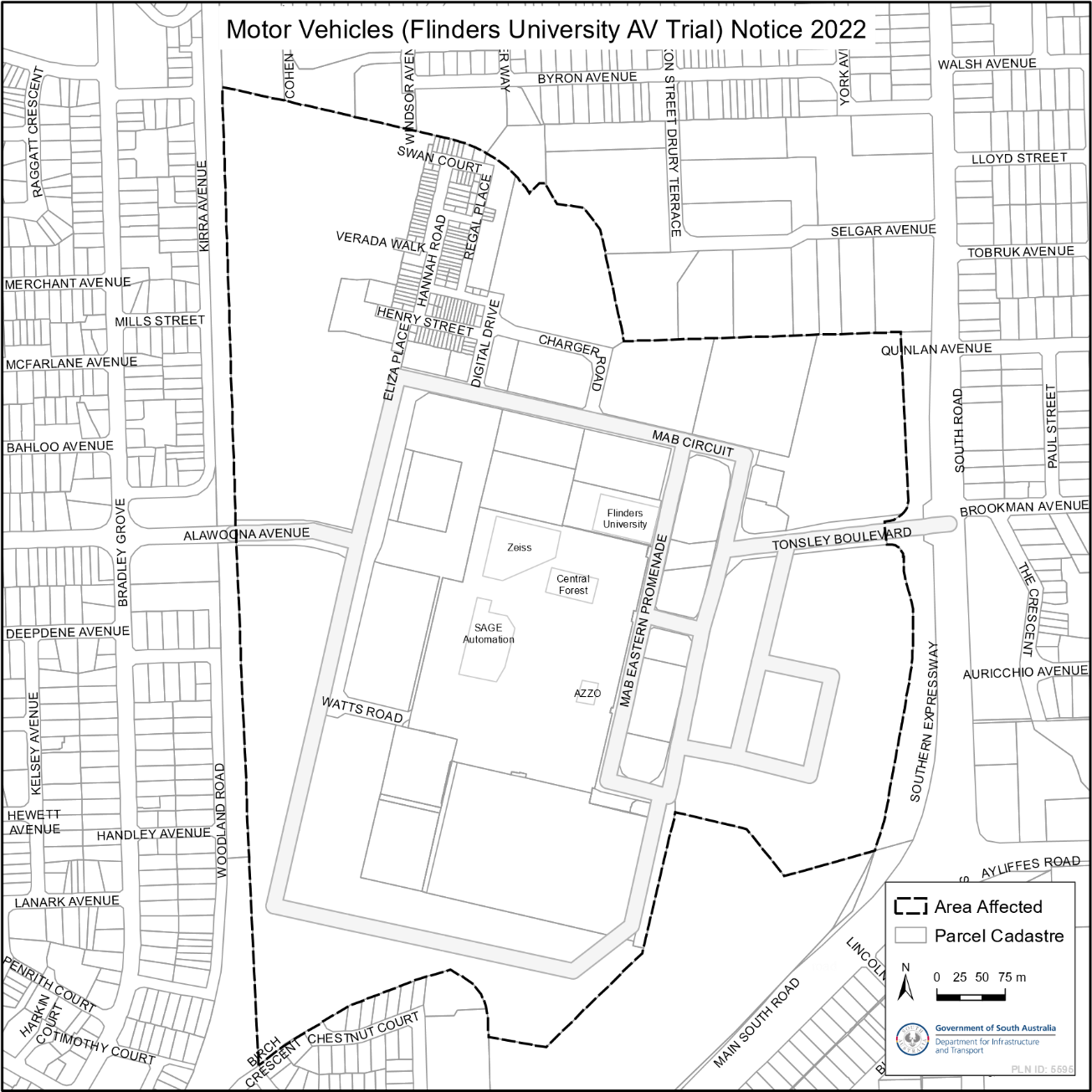 Passenger Transport Act 1994Passenger Transport Regulations 2009ExemptionCountry Taxi ServiceI, the Hon Tom Koutsantonis, Minister for Infrastructure and Transport:Pursuant to section 5(2) of the Act hereby EXEMPT:The following taxi plate numbers TAXI9150, TAXI9156, TAXI9159, TAXI9161, TAXI9162, TAXI9163, TAXI9187, TAXI9188, TAXI9189 and TAXI9192 (known as ‘Gawler Taxis’ here forth) from: The requirement to hold Metropolitan Taxi Accreditation for the provision of a passenger transport service using a metropolitan taxi for any journey not wholly outside Metropolitan Adelaide established under section 32(3) of the Act, for the purpose of section 27 of the Act; andThe requirement to hold accreditation to operate a Centralised Booking Service within Metropolitan Adelaide under section 29(1) of the Act; and The requirement to hold a licence to provide a passenger transport service within Metropolitan Adelaide under section 45(1) of the Act.The effect of the above clauses 1, 1.1., 1.2. and 1.3. is to enable Gawler Taxis to operate within the designated area in the Schedule to this Notice (known as the ‘designated area’ here forth). Pursuant to section 5(3) of the Act hereby REQUIRE:The following taxi plate numbers TAXI9150, TAXI9156, TAXI9159, TAXI9161, TAXI9162, TAXI9163, TAXI9187, TAXI9188, TAXI9189 and TAXI9192 (known as ‘Gawler Taxis’ here forth) to: Can only rank and hail within the designated area or outside the Metropolitan Adelaide boundary. Can not completely operate within the Metropolitan Adelaide boundary, unless completely within the designated area. Can start a trip inside of the designated area and drop off outside of the designated  area. Can start a trip outside of the designated area and drop off within the designated area. Charge the metropolitan fare contained within Schedule 3 of the Regulations for journeys wholly within the designated area.Operate as relevant providers of a point to point transport service under Schedule 2 section 2 of the Act, and collect a levy amount of $1 (‘$1 Levy’) from persons using the service wholly within the designated area, to be paid to the Minister. The $1 Levy is for each point to point transport service transaction and is separate from the fare consideration payable by the person for the use of that service. Submit its vehicle every 6 months for vehicle inspection by an approved vehicle inspector in accordance with metropolitan taxi standards under regulation 138(1) of the Regulations. Abide by the relevant South Australian Transport Subsidy Scheme (SATSS) Conditions of Use pursuant to regulation 150A of the Regulations. Retain its current livery until further notice or agreement.InterpretationAny terms defined in the Act and the Regulations have the same meaning in this instrument. This exemption will take effect from the date published in the South Australian Government Gazette and will remain in force for 2 years from its execution or until varied or revoked by a subsequent notice issued pursuant to section 5(4) of the Act. Dated: 22 June 2022Hon Tom Koutsantonis MPMinister For Infrastructure and Transport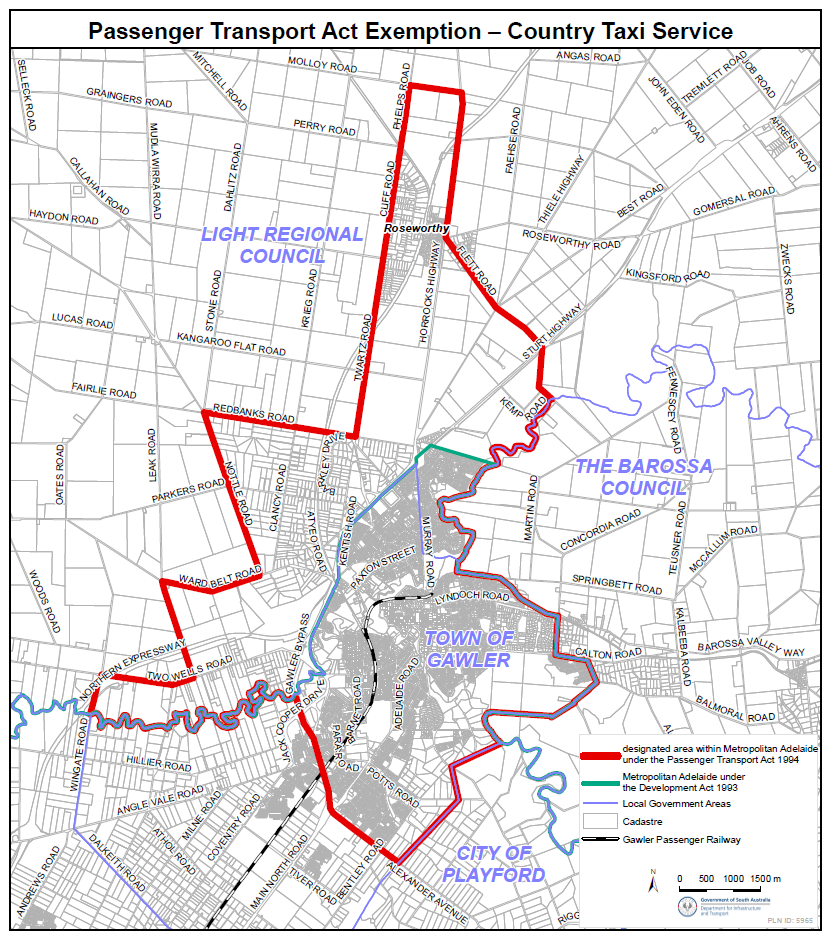 Petroleum and Geothermal Energy Act 2000Grant of Petroleum Exploration Licence —PEL 691Notice is hereby given that the undermentioned Petroleum Exploration Licence has been granted with effect from 16 June 2022, under the provisions of the Petroleum and Geothermal Energy Act 2000, pursuant to delegated powers dated 29 June 2018.Description of AreaAll that part of the State of South Australia, bounded as follows:Commencing at a point being the intersection of latitude 33°26'36"S GDA2020 and longitude 136°15'00"E GDA94, thence east to longitude 136°55'00"E GDA94, south to latitude 33°35'00"S GDA2020, west to longitude 136°50'00"E GDA2020, south to the northern boundary of Franklin Harbor Marine Park, then beginning westerly along the boundary of the said Marine Park to the Lowest Astronomical Tide, then beginning westerly along the boundary of the said Baseline to the northern boundary of Sir Joseph Banks Group Marine Park, then beginning westerly along the boundary of the said Marine Park to the Lowest Astronomical Tide, then beginning south-westerly along the boundary of the said Baseline to latitude 34°35'00"S GDA2020, west to longitude 135°45'00"E GDA2020, north to latitude 33°59'00"S GDA94, east to the western boundary of Hincks Wilderness Area, then beginning southerly along the boundary of the said Wilderness Area to latitude 33°45'00"S GDA94, east to longitude 136°15'00"E GDA94 and north to the point of commencement.But excluding:Middlecamp Hills Conservation Park, Moody Tank Conservation Park, Rudall Conservation Park, The Plug Range Conservation Park, Tucknott Scrub Conservation Park, Verran Tanks Conservation Park, Wharminda Conservation Park, Yeldulknie Conservation Park, Deposited Plan 24910 Allotment 2, Deposited Plan 24910 Allotment 3, Deposited Plan 24910 Allotment 6, Deposited Plan 28268 Allotment 23, Deposited Plan 30320 Allotment 4, Deposited Plan 32699 Allotment 2, Deposited Plan 35206 Allotment 604, Deposited Plan 35206 Allotment 608, Deposited Plan 35206 Quadrant Piece 601, Deposited Plan 35379 Allotment 6, Deposited Plan 35379 Allotment 7, Deposited Plan 38058 Allotment 2, Deposited Plan 38620 Allotment 11, Deposited Plan 38620 Allotment 12, Deposited Plan 38620 Allotment 13, Deposited Plan 43194 Allotment 1, Deposited Plan 43194 Quadrant Piece 2, Deposited Plan 43194 Quadrant Piece 3, Deposited Plan 48625 Allotment 51, Deposited Plan 50666 Allotment 201, Deposited Plan 58391 Allotment 15, Deposited Plan 62083 Allotment 101, Deposited Plan 67571 Allotment 14, Deposited Plan 68240 Allotment 24, Deposited Plan 68273 Quadrant Piece 2, Deposited Plan 68273 Quadrant Piece 3, Deposited Plan 70625 Allotment 11, Deposited Plan 77567 Allotment 3, Deposited Plan 77855 Allotment 14, Deposited Plan 78440 Allotment 22 Deposited Plan 78441 Allotment 25, Filed Plan 6352 Allotment 3, Hundred of Koppio Section 147, Hundred of Koppio Section 252, Hundred of Koppio Section 49, Hundred of Louth Section 1, Hundred of Louth Section 10, Hundred of Louth Section 20, Hundred of Louth Section 22, Hundred of Louth Section 23, Hundred of Louth Section 25, Hundred of Louth Section 26, Hundred of Louth Section 28, Hundred of Louth Section 29, Hundred of Louth Section 37, Hundred of Stokes Section 116, Hundred of Stokes Section 117, Hundred of Yaranyacka Section 454, Hundred of Yaranyacka Section 455, Hundred of Yaranyacka Section 459, Hundred of Yaranyacka Section 460, Hundred of Yaranyacka Section 461, Hundred of Yaranyacka Section 464, Hundred of Yaranyacka Section 466, Hundred of Yaranyacka Section 467, Hundred of Boothby Section 312, Hundred of Boothby Section 317, Hundred of Boothby Section 320, Hundred of Boothby Section 321, Hundred of Boothby Section 338, Hundred of Boothby Section 339, Hundred of Boothby Section 340, Hundred of Boothby Section 341, Hundred of Boothby Section 344, Hundred of Boothby Section 356, Hundred of Boothby Section 357, Hundred of Boothby Section 432, Hundred of Butler Section 74, Hundred of Dixson Section 104, Hundred of Dixson Section 105, Hundred of Dixson Section 106, Hundred of Dixson Section 119, Hundred of Dixson Section 121, Hundred of Dixson Section 144, Hundred of Dixson Section 193, Hundred of Dixson Section 194, Hundred of Dixson Section 195, Hundred of Hawker Section 322, Hundred of Hawker Section 323, Hundred of Hawker Section 338, Hundred of Hawker Section 409, Hundred of Hawker Section 418, Hundred of Hawker Section 454, Hundred of Hawker Section 491, Hundred of Hawker Section 492, Hundred of Hawker Section 528, Hundred of Hawker Section 530, Hundred of Hawker Section 531, Hundred of Hawker Section 532, Hundred of Hawker Section 533, Hundred of Hawker Section 534, Hundred of Hawker Section 535, Hundred of Hawker Section 536, Hundred of Heggaton Section 2, Hundred of Heggaton Section 3, Hundred of Heggaton Section 4, Hundred of Heggaton Section 5, Hundred of Heggaton Section 7, Hundred of Mangalo Section 21, Hundred of Mangalo Section 22, Hundred of Mann Section 361, Hundred of Mann Section 373, Hundred of Mann Section 374, Hundred of Mann Section 375, Hundred of Mann Section 377, Hundred of Mann Section 378,m Hundred of Mann Section 379, Hundred of Mann Section 380, Hundred of Mann Section 381, Hundred of Mann Section 385, Hundred of Miltalie Section 107, Hundred of Miltalie Section 108, Hundred of Miltalie Section 109, Hundred of Moody Section 52, Hundred of Rudall Section 49, Hundred of Rudall Section 63, Hundred of Rudall Section 73, Hundred of Rudall Section 78, Hundred of Rudall Section 81, Hundred of Rudall Section 82, Hundred of Rudall Section 83, Hundred of Rudall Section 84, Hundred of Rudall Section 87, Hundred of Rudall Section 88, Hundred of Rudall Section 89, Hundred of Rudall Section 90, Hundred of Smeaton Section 88, Hundred of Shannon Section 133, Hundred of Yadnarie Section 214, Hundred of Yadnarie Section 215, Hundred of Yadnarie Section 228, Hundred of Yadnarie Section 405, Hundred of Yadnarie Section 406, Hundred of Yadnarie Section 407, Hundred of Yadnarie Section 408, Hundred of Yadnarie Section 417, Hundred of Yadnarie Section 439, Hundred of Yadnarie Section 448, Hundred of Yadnarie Section 449, Hundred of Yadnarie Section 463, Hundred of Yadnarie Section 464, Hundred of Yadnarie Section 440, Hundred of Yadnarie Section 465, Hundred of Yadnarie Section 469, Town Plan 511601 Allotment 65, Town Plan 532801 Allotment 43, Town Plan 532801 Allotment 44, Town Plan 532801 Allotment 46, Town Plan 532801 Allotment 47, Town Plan 532801 Allotment 48, Town Plan 532801 Allotment 49, Town Plan 532801 Allotment 50, Town Plan 532801 Allotment 55, Town Plan 532801 Allotment 56, Town Plan 532801 Allotment 57, Town Plan 532801 Allotment 58, Town Plan 532801 Allotment 59, Town Plan 532801 Allotment 60, Town Plan 532801 Allotment 61, Town Plan 532801 Allotment 62, Town Plan 532801 Allotment 63, Town Plan 532801 Allotment 65, Town Plan 532801 Allotment 66, Town Plan 533401 Allotment 226, Town Plan 533401 Allotment 251, Town Plan 533401 Allotment 226, Hundred of Yadnarie Section 469, Deposited Plan 38058 Allotment 1, Hundred of Hawker Section 493, Hundred of Rudall Section 73, Hundred of Yadnarie Section 404.AREA: 5991 square kilometres approximatelyDated: 16 June 2022Nick PanagopoulosA/Executive DirectorEnergy Resources DivisionDepartment for Energy and MiningDelegate of the Minister for Energy and MiningPlanning, Development and Infrastructure Act 2016Section 76Amendment to the Planning and Design CodePreambleIt is necessary to amend the Planning and Design Code (the Code) in operation at 9 June 2022 (Version 2022.10) in order to make changes of form relating to the Code’s spatial layers and their relationship with land parcels. NOTE: There are no changes to the application of zone, subzone or overlay boundaries and their relationship with affected parcels or the intent of policy application as a result of this amendment.PURSUANT to section 76 of the Planning, Development and Infrastructure Act 2016 (the Act), I hereby amend the Code in order to make changes of form (without altering the effect of underlying policy), correct errors and make operational amendments as follows:Undertake minor alterations to the geometry of the spatial layers and data in the Code to maintain the current relationship between the parcel boundaries and Code data as a result of the following:New plans of division deposited in the Land Titles Office between 1 June 2022 and 14 June 2022 affecting the following spatial and data layers in the Code:Zones and subzonesTechnical and Numeric VariationsBuilding Heights (Levels)Building Heights (Metres)Finished Ground and Floor LevelGradient Minimum Site AreaMinimum Dwelling Allotment SizeMinimum FrontageMinimum Primary Street SetbackMinimum Side Boundary SetbackFuture Local Road Widening SetbackMinimum Site AreaOverlaysAffordable HousingCharacter AreaCoastal AreaDefence Aviation AreaDwelling ExcisionEnvironmental Food Production AreaFuture Local Road WideningFuture Road WideningHazard (Bushfire - High Risk)Hazard (Bushfire - Medium Risk)Hazard (Bushfire - General Risk)Hazard (Bushfire - Urban Interface)Hazard (Bushfire - Regional)Hazard (Bushfire - Outback)Heritage AdjacencyHistoric AreaLimited Land DivisionLocal Heritage PlaceNoise and Air EmissionsState Heritage PlaceStormwater ManagementUrban Tree CanopyImproved spatial data for existing land parcels in the following locations (as described in Column A) that affect data layers in the Code (as shown in Column B):In Part 13 of the Code – Table of Amendments, update the publication date, Code version number, amendment type and summary of amendments within the ‘Table of Planning and Design Code Amendments’ to reflect the amendments to the Code as described in this Notice.PURSUANT to section 76(5)(a) of the Act, I further specify that the amendments to the Code as described in this Notice will take effect upon the date those amendments are published on the SA planning portal.Dated: 21 June 2022Sally SmithExecutive Director, Planning & Land Use Services,Attorney-General’s DepartmentDelegate of the Minister for PlanningRoads (Opening and Closing) Act 1991Section 24NOTICE OF CONFIRMATION OF 
ROAD PROCESS ORDERRoad Closure— Public Road, UndalyaBY Road Process Order made on 30 March 2022, the Clare and Gilbert Valleys Council ordered that:1.	Portion of the Public Roads, Undalya, situated in the Hundreds of Alma, Saddleworth and Upper Wakefield, more particularly delineated and lettered portion of ‘A’ and the whole of ‘B’ and ‘C’ in Preliminary Plan 21/0002 be closed.2.	Transfer the whole of the land subject to closure to Bridget Joanna Norton, Andrew Thornton Hancock and Rachel Mervinia Hancock in accordance with the Agreement for Transfer dated 30 March 2022 entered into between the Clare and Gilbert Valleys Council and the abovenamed transferees.3.	The following easement is to be granted over portion of the land subject to closure:Grant a free and unrestricted right of way in favour of Allotment 20 in Deposited Plan 129539 over the land marked ‘A’ in Deposited Plan 129539.On 20 June 2022 that order was confirmed by the Minister for Planning conditionally upon the deposit by the Registrar-General of Deposited Plan 129539 being the authority for the new boundaries.Pursuant to Section 24 of the Roads (Opening and Closing) Act 1991, NOTICE of the Order referred to above and its confirmation is hereby given.Dated: 23 June 2022B. J. SlapeSurveyor-General2021/00740/01Roads (Opening and Closing) Act 1991Section 24NOTICE OF CONFIRMATION OF 
ROAD PROCESS ORDERRoad Closure—Glen Street, MaitlandBY Road Process Order made on 24 March 2022, the Yorke Peninsula Council ordered that:1.	The whole of Glen Street, Maitland, situated adjoining Allotment 52 in Deposited Plan 788 and Allotment 10 in Deposited Plan 127359, Hundred of Maitland, more particularly delineated and lettered ‘A’ in Preliminary Plan 21/0028 be closed.2.	Transfer the whole of the land subject to closure to Maitland Lutheran School Inc. in accordance with the Agreement for Transfer dated 24 March 2022 entered into between the Yorke Peninsula Council and Maitland Lutheran School Inc.On 20 June 2022 that order was confirmed by the Minister for Planning conditionally upon the deposit by the Registrar-General of Deposited Plan 129381 being the authority for the new boundaries.Pursuant to Section 24 of the Roads (Opening and Closing) Act 1991, NOTICE of the Order referred to above and its confirmation is hereby given.Dated: 23 June 2022B. J. SlapeSurveyor-General2021/18713/01South Australian Skills Act 2008Part 4 – Apprenticeships, Traineeships and Training ContractsPURSUANT to the provision of the South Australian Skills Act 2008, the South Australian Skills Commission (SASC) gives notice that determines the following Trades or Declared Vocations in addition to the gazette notices of:Trades or Declared Vocations and Required Qualifications and Training Contract Conditions for the Financial Services (FNS), Furnishing (MSF), Tourism, Travel and Hospitality (SIT) Training Package/sWATER INDUSTRY ACT 2012South Australian Water CorporationFees and Charges Schedule—
Rates and SalesPursuant to Section 36 of the Water Industry Act 2012 the following charges for water, sewerage and associated services apply. These charges are fixed for the period 1 July 2022 to 30 June 2023.Pursuant to the Water Industry Regulations 2012 (regulations 38) and Government Gazette 6 June 2013, SA Water may levy an availability charge despite the fact that the land is not connected to SA Water’s infrastructure. All charges for sewerage services and the availability charge for water applying to some commercial properties are based on the property valuation of the land. Property values are set annually by the Valuer-General for the next financial year.Water Fees and ChargesResidential and Vacant Land (excludes country lands)Commercial Land Charges (excludes country lands)Commercial properties, excluding country lands, include wholesale and retail trade in goods and the provision of a service of any kind (if not otherwise specified in this gazette).The commercial Availability Charge (Supply Charge) is a standard charge plus a property-based charge for the portion of the property value greater than $10 million.Non-residential Land Charges (includes country lands)Non-residential properties are properties not specified under residential or commercial land in this gazette.Community Concession Water ChargesAvailability Charge (Supply Fixed) applied to all lands subject to concessional charges—$70.80 per quarterWater use charges (determined by the timing of quarterly meter readings):Special CharacteristicsCharges payable in respect to land whereby the Corporation has entered into a standard contract with special characteristics with the owner or occupier of the land to supply water by measure, subject to charges (as set out below) and terms and conditions determined by the Corporation.Clare Valley Water Supply Scheme AreaMarree/Oodnadatta Water Supply AreaHydrantsWater supplied through Hydrants—ChargesService RentAn annual charge where additional services are provided (e.g. additional meters) excluding country lands and recycled water to the Mawson Lakes, Lochiel Park and Seaford Meadows recycled water supply areas.Sewerage Availability ChargesScales for Calculation of Sewerage ChargeQuarterly sewerage charges (fixed charges) are based on the greater of the minimum charge or property-based charge (if not otherwise specified in this gazette).Community Concession Sewerage ChargesQuarterly sewerage availability charge (fixed charge) calculated based on three key steps:(1)	the quarterly property value charge and minimum quarterly fixed charge are first determined;(2)	the greater of these is compared to the quarterly water closet charge (i.e. the number of water closets multiplied by the water closet fee);(3)	the lesser of Step 2 is charged on the property.Recycled WaterFees and Charges ScheduleThe following fees and charges are fixed for the period 1 July 2022 to 30 June 2023.Notes:GST—Where GST applies, the fee is stated inclusive of GST.*	Concession card holder price available for persons holding a valid full time Australian secondary or tertiary student card, Commonwealth Pensioner Concession card, Health Care Card, Commonwealth Senior Health Card, South Australian State Concession Card or Seniors Card.**	Charge for standard connections only, refer to connections policy for non standard connections. All 50mm and 50mm recycled water connections fees are estimated.***	Schedule 8 of the Land and Business (Sale and Conveyancing) Regulations 2010 prescribes fees for applications made for land and business sales enquiries and Schedule 1 of the Water Industry Regulations 2012 prescribes fees for applications for other similar enquiries. SA Water has determined that it will charge the fee stated in this notice for both categories of application.^	Charges for 100% only, refer to Augmentation Policy fees and charges schedule for multipliers applicable to properties that are residential, multiple dwellings, commercial/industrial, and reserves.^^	All third-party access to SA Water land requires a valid permit. Commercial activities and/or other events/activities may attract these fees. The application of these fees will be at SA Water discretion and assessed on a case-by-case basis.#	All sewer connections provided are subject to approval and design standards.##	These fees apply to customers who exceed their trade waste authorisation discharge limits.Confirmed as a true and accurate record of the decision of the Corporation.Dated: 20 June 2022D. RyanChief ExecutiveSouth Australian Water CorporationLocal Government InstrumentsCity of AdelaideLocal Government Act 1999Resignation of CouncillorNotice is hereby given in accordance with section 54(6) of the Local Government Act 1999 (SA), that a vacancy has occurred in the office of Central Ward Councillor, due to the resignation of Councillor Greg Mackie OAM, to take effect from 14 June 2022.Dated: 14 June 2022C. MocklerChief Executive OfficerCITY OF SALISBURYROADS (OPENING AND CLOSING) ACT 1991 Road Closure—Portion of Port Wakefield Road, Globe Derby ParkNOTICE is hereby given pursuant to Section 10 of the said Act, that Council proposes to make a Road Process Order to close and retain portion of Port Wakefield Road, Globe Derby Park, more particularly delineated as ‘A’ on Preliminary Plan No. 22/0034. The Preliminary Plan and Statement of Persons Affected is available for public inspection at the Council’s Office, 34 Church Street, Salisbury and the office of the Surveyor-General, 101 Grenfell Street, Adelaide, during normal office hours. The Preliminary Plan can also be viewed at www.sa.gov.au/roadsactproposals.Any application for easement or objection must set out the full name, address and give details of the submission with fully supported reasons. Any submissions must be made in writing within 28 days from the 23rd June 2022, to the City of Salisbury, PO Box 8, Salisbury SA 5108 and the Surveyor-General, GPO Box 1354, Adelaide SA 5001. Where submissions are made, Council will give notification of a meeting to deal with the matter. Enquiries may be directed to Karen Pepe on 8406 8397 or Tim Starr on 8406 8577Dated: 23 June 2022 J. Harry Chief Executive OfficerCity of Tea Tree GullyLocal Government Act 1999Amended Community Land Management Plan—Tea Tree GullyNotice is hereby given pursuant to Section 197(3) and 198(4) of the Local Government Act 1999 that, at its meeting of 24 May 2022, the Council of the City of Tea Tree Gully resolved to adopt amended Community Land Management Plan - Tea Tree Gully to include Gilmour Park, 1335A North East Road, Tea Tree Gully.A copy of Council’s “Register of Amendments to Community Land Management Plans adopted by Council” may be viewed by visiting Council’s website www.teatreegully.sa.gov.au/Council-documents Dated: 23 June 2022John MoyleChief Executive OfficerKANGAROO ISLAND COUNCIL Local Government Act 1999ResignationNOTICE is hereby given in accordance with Section 54(6) of the Local Government Act 1999 that Peter Tiggemann has resigned as Councillor effective 25 May 2022.Dated: 14 June 2022G Georgopoulos Chief Executive OfficerLIGHT REGIONAL COUNCILExclusion from Community Land Provisions s193(4) of the Local Government Act 1999Notice is hereby given pursuant to s193(4) and s193(6)(a) of the Local Government Act 1999, that on 23 February 2021 Light Regional Council resolved to exclude a portion of land in Allotment 100 and Allotment 101 of Filed Plan 15509 held in Certificate of Title Volume 5887 Folio 130 and Volume 5483 Folio 218 to be acquired by Council for operational purpose from classification as community land.Dated: 21 June 2022Brian CarrChief Executive OfficerLIGHT REGIONAL COUNCILLocal Government Act 1999Section 219(1)—Naming of the Don Helbig Conservation ReserveNotice is hereby given that at its meeting on 24 May 2022 pursuant to section 219(1) of the Local Government Act 1999, Light Regional Council resolved to assign the name ‘Don Helbig Conservation Reserve’ to the site located at Allotment 871 Liebig Road Nuriootpa, File Plan 173962 Certificate of Title Volume 5883 Folio 914, effective from 1 July 2022.Dated: 16 June 2022Brian CarrChief Executive OfficerPublic NoticesNational Electricity LawNotice of extension for final determination
Notice of extension for draft determinationThe Australian Energy Market Commission (AEMC) gives notice under the National Electricity Law as follows:Under s 107, the time for the making of the final determination on the Recovering the cost of AEMO’s participant fees (Ref. ERC0335) proposal has been extended to 29 September 2022.Under s 107, the time for making the draft determination on the Operational Security Mechanism (OSM) (Ref. ERC0290) proposal has been extended to 25 August 2022.Documents referred to above are available on the AEMC’s website and are available for inspection at the AEMC’s office.Australian Energy Market CommissionLevel 15, 60 Castlereagh StSydney NSW 2000 Telephone: (02) 8296 7800www.aemc.gov.au Dated: 23 June 2022Trustee Act 1936Public TrusteeEstates of Deceased PersonsIn the matter of the estates of the undermentioned deceased persons:ADAMI Thomas late of 3 Turnbull Road Elizabeth Downs of no occupation who died 11 December 2021BRASHER James Corbett late of Lot 1525 Hyatt Road Coober Pedy Retired Railway Worker who died 29 July 2021BRYANT Elizabeth May late of 38 Nurrowin Drive Ingle Farm Home Duties who died 06 October 2021MACCINI John George late of 7 Lancelot Drive Daw Park Retired Public Servant who died 10 March 2022MISSO Noel Elmo late of 1 Colac Street Greenacres Retired Public Servant who died 03 April 2022PULFORD Dennis Harold late of 15 Trimmer Parade Findon of no occupation who died 13 February 2022SANDERSON Mary Elaine late of 77 Seaview Road Port Augusta of no occupation who died 29 November 2021TURNER Roger late of 58 Chief Street Brompton Retired Electrician who died 10 February 2022WALCZAK Maria Anita late of 470 Churchill Road Kilburn of no occupation who died 24 October 2021Notice is hereby given pursuant to the Trustee Act 1936, the Inheritance (Family Provision) Act 1972 and the Family Relationships Act 1975 that all creditors, beneficiaries, and other persons having claims against the said estates are required to send, in writing, to the office of Public Trustee at GPO Box 1338, Adelaide, 5001, full particulars and proof of such claims, on or before the 22 July 2022 otherwise they will be excluded from the distribution of the said estate; and notice is also hereby given that all persons indebted to the said estates are required to pay the amount of their debts to the Public Trustee or proceedings will be taken for the recovery thereof; and all persons having any property belonging to the said estates are forthwith to deliver same to the Public Trustee.Dated: 23 June 2022N. S. RantanenPublic TrusteeNotice SubmissionThe South Australian Government Gazette is published each Thursday afternoon.Notices must be emailed by 4 p.m. Tuesday, the week of publication.Submissions are formatted per the gazette style and a proof will be supplied prior to publication, along with a quote if applicable. Please allow one day for processing notices.Alterations to the proof must be returned by 4 p.m. Wednesday.Gazette notices must be submitted as Word files, in the following format:	Title—the governing legislation	Subtitle—a summary of the notice content	Body—structured text, which can include numbered lists, tables, and images	Date—day, month, and year of authorisation	Signature block—name, role, and department/organisation authorising the noticePlease provide the following information in your email:	Date of intended publication	Contact details of the person responsible for the notice content	Name and organisation to be charged for the publication—Local Council and Public notices only	Purchase order, if required—Local Council and Public notices onlyEmail:	governmentgazettesa@sa.gov.auPhone:	(08) 7109 7760Website:	www.governmentgazette.sa.gov.auAll instruments appearing in this gazette are to be considered official, and obeyed as suchPrinted and published weekly by authority of S. Smith, Government Printer, South Australia$8.00 per issue (plus postage), $402.00 per annual subscription—GST inclusiveOnline publications: www.governmentgazette.sa.gov.auACTNSWNTQLDSATASVICWARate per kilometre of track managed by a rail infrastructure manager ($/km) (RT)310.59310.5966.52137.39124.08101.87210.5587.59Rate per kilometre travelled by trains of a rolling stock operator ($/km) (Rt)0.0950.0950.1780.0800.1110.2820.0470.054Column 1Column 2Column 3Column 4Column 5Column 6Column 7Depot NameCompany NameProprietorsDepot Location StreetDepot Location SuburbCert of 
Title/VolumeCollection AreaSt Agnes Fuel & RecyclingE.Pishas & Sons P/LE.Pishas & Sons P/L1272 North East RoadTEA TREE GULLYCT-5594-191MetroColumn 1Column 2Column 2Column 3Column 4Column 5Column 5Product NameContainer
SizeContainer
SizeContainer TypeApproval HolderCollection ArrangementsCollection ArrangementsSchweppes Traditionals Brown Cream Soda375 ml375 mlAluminiumAsahi Beverages Pty LtdAsahi Beverages Pty LtdStatewide RecyclingVodka Cruiser Mondo Raspberry Flavour600 ml600 mlGlassAsahi Premium Beverages Pty LtdAsahi Premium Beverages Pty LtdMarine Stores LtdVodka Cruiser Phat Guava Flavour600 ml600 mlGlassAsahi Premium Beverages Pty LtdAsahi Premium Beverages Pty LtdMarine Stores LtdBeer No Evil Drop Beer Hazy Session Ale375 ml375 mlAluminiumBeernoevil PTY LTDBeernoevil PTY LTDMarine Stores LtdBeer No Evil SixTwelve Brewing The Killer of Giants Double Black IPA375 ml375 mlAluminiumBeernoevil PTY LTDBeernoevil PTY LTDMarine Stores LtdBeer No Evil The Eye of Horus Red Ale375 ml375 mlAluminiumBeernoevil PTY LTDBeernoevil PTY LTDMarine Stores LtdBig Shed Brewing + Revel Neo-Mexicanus Black IPA375 ml375 mlAluminiumBig Shed Brewing Concern Pty LtdBig Shed Brewing Concern Pty LtdMarine Stores LtdBig Shed Brewing Double Californicator West Coast Double IIPA375 mlAluminiumAluminiumBig Shed Brewing Concern Pty LtdBig Shed Brewing Concern Pty LtdMarine Stores LtdSidewinder Lime XPA Super Ultra No Alc355 mlAluminiumAluminiumBrick Lane Brewing Co Pty LtdBrick Lane Brewing Co Pty LtdFlagcan DistributorsSidewinder Passionfruit XPA Super Ultra 
No Alc355 mlAluminiumAluminiumBrick Lane Brewing Co Pty LtdBrick Lane Brewing Co Pty LtdFlagcan DistributorsBrownes Dairy Soft Serve Vanilla Seriously Flavoured Milk600 mlLPB - Gable 
TopLPB - Gable 
TopBrownes Foods Operations Pty LimitedBrownes Foods Operations Pty LimitedStatewide RecyclingEmpire Fruity Beer Natural Orange & Mango Flavour Low Sugar300 mlAluminiumAluminiumCarlton & United Breweries Pty LtdCarlton & United Breweries Pty LtdMarine Stores LtdEmpire Fruity Beer Natural Strawberry & Lime Flavour Low Sugar300 mlAluminiumAluminiumCarlton & United Breweries Pty LtdCarlton & United Breweries Pty LtdMarine Stores LtdSungazer Fruity Beer Natural Mango Flavour300 mlAluminiumAluminiumCarlton & United Breweries Pty LtdCarlton & United Breweries Pty LtdMarine Stores LtdSungazer Fruity Beer Natural Raspberry Flavour300 mlAluminiumAluminiumCarlton & United Breweries Pty LtdCarlton & United Breweries Pty LtdMarine Stores LtdSungazer Fruity Beer Natural Watermelon Flavour300 mlAluminiumAluminiumCarlton & United Breweries Pty LtdCarlton & United Breweries Pty LtdMarine Stores LtdFanta? What The Fanta No Sugar600 mlPETPETCoca Cola Amatil (Aust) Pty LtdCoca Cola Amatil (Aust) Pty LtdStatewide RecyclingFanta? What The Fanta No Sugar1250 mlPETPETCoca Cola Amatil (Aust) Pty LtdCoca Cola Amatil (Aust) Pty LtdStatewide RecyclingFeral Brewing Co Nail Brewing Nailraiser VJA Very Juicy Ale375 mlAluminiumAluminiumCoca Cola Amatil (Aust) Pty LtdCoca Cola Amatil (Aust) Pty LtdStatewide RecyclingCoopers Brewery Coopers Sparkling Ale Limited Edition440 mlAluminiumAluminiumCoopers Brewery LimitedCoopers Brewery LimitedMarine Stores LtdCoors Beer355 mlAluminiumAluminiumCoopers Brewery LimitedCoopers Brewery LimitedMarine Stores LtdKingfisher Strong Premium Beer330 mlAluminiumAluminiumDBG Australia Pty Ltd t/as DrinkworksDBG Australia Pty Ltd t/as DrinkworksMarine Stores LtdStella Artois Premium lager Beer330 mlGlassGlassDBG Australia Pty Ltd t/as DrinkworksDBG Australia Pty Ltd t/as DrinkworksMarine Stores LtdStrongbow Seltzer Pink Grapefruit330 mlAluminiumAluminiumDBG Australia Pty Ltd t/as DrinkworksDBG Australia Pty Ltd t/as DrinkworksMarine Stores LtdDingo Brewing Co Dingo Lager375 mlAluminiumAluminiumDingo Brewing Company Pty LtdDingo Brewing Company Pty LtdStatewide RecyclingEHPLabs OxyShred Ultra Energy Guava Paradise Zero Sugar355 mlAluminiumAluminiumEHP Holdings Pty LtdEHP Holdings Pty LtdStatewide RecyclingEHPLabs OxyShred Ultra Energy Kiwi Strawberry Zero Sugar355 mlAluminiumAluminiumEHP Holdings Pty LtdEHP Holdings Pty LtdStatewide RecyclingEHPLabs OxyShred Ultra Energy Passionfruit Zero Sugar355 mlAluminiumAluminiumEHP Holdings Pty LtdEHP Holdings Pty LtdStatewide RecyclingEHPLabs OxyShred Ultra Energy Peach Candy Rings Zero Sugar355 mlAluminiumAluminiumEHP Holdings Pty LtdEHP Holdings Pty LtdStatewide RecyclingEHPLabs OxyShred Ultra Energy Pina Colada Zero Sugar355 mlAluminiumAluminiumEHP Holdings Pty LtdEHP Holdings Pty LtdStatewide RecyclingBeach Club Blueberry Vodka Flavoured With Blueberry250 mlAluminiumAluminiumEllare Investments Pry LtdEllare Investments Pry LtdStatewide RecyclingColossal Brewing Astral Drift Australian Wheat Beer375 mlAluminiumAluminiumEndeavour Group LimitedEndeavour Group LimitedMarine Stores LtdEscape Room Naturally Spritzed Piquette330 mlAluminiumAluminiumEndeavour Group LimitedEndeavour Group LimitedMarine Stores LtdVOSO Vodka + Soda With Hints Of Orange & Mango Alcoholic Beverage375 mlAluminiumAluminiumEndeavour Group LimitedEndeavour Group LimitedMarine Stores LtdVOSO Vodka + Soda With Hints Of Strawberry Alcoholic Beverage375 mlAluminiumAluminiumEndeavour Group LimitedEndeavour Group LimitedMarine Stores LtdLittle Giant Pale Lager330 mlGlassGlassFourth Wave Wine Partners Pty LtdFourth Wave Wine Partners Pty LtdStatewide RecyclingTread Softly Everything Except Pinot Grigio Alcohol Gently Removed250 mlAluminiumAluminiumFourth Wave Wine Partners Pty LtdFourth Wave Wine Partners Pty LtdStatewide RecyclingV Guarana Energy Drink Raspberry Lemonade350 mlGlassGlassFrucor Suntory Australia Pty LtdFrucor Suntory Australia Pty LtdStatewide RecyclingGage Roads Dawn Patrol Breakfast Stout330 mlAluminiumAluminiumGage Roads Brewing CoGage Roads Brewing CoStatewide RecyclingAlive Blood Orange Passionfruit No Sugar250 mlAluminiumAluminiumGen U Brands Pty LtdGen U Brands Pty LtdStatewide RecyclingAlive Ginger No Sugar250 mlAluminiumAluminiumGen U Brands Pty LtdGen U Brands Pty LtdStatewide RecyclingAlive Lemon Lime Bitters No Sugar250 mlAluminiumAluminiumGen U Brands Pty LtdGen U Brands Pty LtdStatewide RecyclingAlive Lemonade No Sugar250 mlAluminiumAluminiumGen U Brands Pty LtdGen U Brands Pty LtdStatewide RecyclingAlive Pink Grapefruit No Sugar250 mlAluminiumAluminiumGen U Brands Pty LtdGen U Brands Pty LtdStatewide RecyclingMatso's Broome Brewery Alcoholic Mango Beer330 mlAluminiumAluminiumGood Drinks Australia LtdGood Drinks Australia LtdStatewide RecyclingPip Squeeze Australian 100% Orange Juice With Pulp Juice500 mlPETPETGrove Fruit Juice Pty LtdGrove Fruit Juice Pty LtdStatewide RecyclingDare Mega Choc Latte Flavour Robusta & Arabica Coffee Limited Edition750 mlHDPEHDPELD & D Australia Pty LtdLD & D Australia Pty LtdMarine Stores LtdLevel Lemonade & Cola Low Sugar300 mlPETPETLevel Beverages Pty LtdLevel Beverages Pty LtdStatewide RecyclingLittle Creatures Ancient Traveller Ethiopian Black Barley Stout375 mlAluminiumAluminiumLion Beer Spirits & Wine Pty Ltd t/as Lion Beer AustraliaLion Beer Spirits & Wine Pty Ltd t/as Lion Beer AustraliaMarine Stores LtdLittle Creatures Ginger Alcoholic Ginger Beer375 mlAluminiumAluminiumLion Beer Spirits & Wine Pty Ltd t/as Lion Beer AustraliaLion Beer Spirits & Wine Pty Ltd t/as Lion Beer AustraliaMarine Stores LtdWhite Claw Hard Seltzer Pineapple Sparkling Water With Alcohol And A Hint Of Natural Flavours330 mlAluminiumAluminiumLion Beer Spirits & Wine Pty Ltd t/as Lion Beer AustraliaLion Beer Spirits & Wine Pty Ltd t/as Lion Beer AustraliaMarine Stores LtdWhite Claw Hard Seltzer Surge Blackberry Sparkling Water With Alcohol And A Hint Of Natural Flavours330 mlAluminiumAluminiumLion Beer Spirits & Wine Pty Ltd t/as Lion Beer AustraliaLion Beer Spirits & Wine Pty Ltd t/as Lion Beer AustraliaMarine Stores LtdWhite Claw Hard Seltzer Surge Blood Orange Sparkling Water With Alcohol And A Hint Of Natural Flavours330 mlAluminiumAluminiumLion Beer Spirits & Wine Pty Ltd t/as Lion Beer AustraliaLion Beer Spirits & Wine Pty Ltd t/as Lion Beer AustraliaMarine Stores LtdMountain Culture Beer Co A Little Bit Of This A Little Bit Of That Half Oat Cream IPA Limited Release500 mlAluminiumAluminiumMountain Culture Pty LtdMountain Culture Pty LtdStatewide RecyclingMountain Culture Beer Co American Pale Ale355 mlAluminiumAluminiumMountain Culture Pty LtdMountain Culture Pty LtdStatewide RecyclingMountain Culture Beer Co Animal Style Triple WCIPA Limited Release500 mlAluminiumAluminiumMountain Culture Pty LtdMountain Culture Pty LtdStatewide RecyclingMountain Culture Beer Co Autopilot Oat Cream IPA Limited Release500 mlAluminiumAluminiumMountain Culture Pty LtdMountain Culture Pty LtdStatewide RecyclingMountain Culture Beer Co Aztec Tomb Double NEIPA Limited Release500 mlAluminiumAluminiumMountain Culture Pty LtdMountain Culture Pty LtdStatewide RecyclingMountain Culture Beer Co Back To Cali WCIPA500 mlAluminiumAluminiumMountain Culture Pty LtdMountain Culture Pty LtdStatewide RecyclingMountain Culture Beer Co Be Kind Rewind NEIPA500 mlAluminiumAluminiumMountain Culture Pty LtdMountain Culture Pty LtdStatewide RecyclingMountain Culture Beer Co Betamax Oat Cream IPA Limited Release500 mlAluminiumAluminiumMountain Culture Pty LtdMountain Culture Pty LtdStatewide RecyclingMountain Culture Beer Co Chill Zone Hazy Pale Ale Limited Release500 mlAluminiumAluminiumMountain Culture Pty LtdMountain Culture Pty LtdStatewide RecyclingMountain Culture Beer Co Cult IPA355 mlAluminiumAluminiumMountain Culture Pty LtdMountain Culture Pty LtdStatewide RecyclingMountain Culture Beer Co Daily Dose Passionfruit Gose Sun Up To Sun Down355 mlAluminiumAluminiumMountain Culture Pty LtdMountain Culture Pty LtdStatewide RecyclingMountain Culture Beer Co Danger Zone Double Oat Cream IPA Limited Release500 mlAluminiumAluminiumMountain Culture Pty LtdMountain Culture Pty LtdStatewide RecyclingMountain Culture Beer Co Double Red IPA355 mlAluminiumAluminiumMountain Culture Pty LtdMountain Culture Pty LtdStatewide RecyclingMountain Culture Beer Co Faint Hearted DDH IPA Limited Release500 mlAluminiumAluminiumMountain Culture Pty LtdMountain Culture Pty LtdStatewide RecyclingMountain Culture Beer Co HPA Garden Snake Wet Hop NEIPA Limited Release500 mlAluminiumAluminiumMountain Culture Pty LtdMountain Culture Pty LtdStatewide RecyclingMountain Culture Beer Co Hill People Oat Cream NEIPA500 mlAluminiumAluminiumMountain Culture Pty LtdMountain Culture Pty LtdStatewide RecyclingMountain Culture Beer Co Hypehop Opotamus NZ Hopped NEIPA Limited Release500 mlAluminiumAluminiumMountain Culture Pty LtdMountain Culture Pty LtdStatewide RecyclingMountain Culture Beer Co Ideas Guy Triple NEIPA Limited Release500 mlAluminiumAluminiumMountain Culture Pty LtdMountain Culture Pty LtdStatewide RecyclingMountain Culture Beer Co Lager355 mlAluminiumAluminiumMountain Culture Pty LtdMountain Culture Pty LtdStatewide RecyclingMountain Culture Beer Co Laserquest Dragon Fruit Berliner Weisse355 mlAluminiumAluminiumMountain Culture Pty LtdMountain Culture Pty LtdStatewide RecyclingMountain Culture Beer Co MSG Oat Cream IPA Limited Release500 mlAluminiumAluminiumMountain Culture Pty LtdMountain Culture Pty LtdStatewide RecyclingMountain Culture Beer Co Mad Love NEIPA Limited Release500 mlAluminiumAluminiumMountain Culture Pty LtdMountain Culture Pty LtdStatewide RecyclingMountain Culture Beer Co Mars Attacks! Decoction Marzen500 mlAluminiumAluminiumMountain Culture Pty LtdMountain Culture Pty LtdStatewide RecyclingMountain Culture Beer Co Matching Pyjamas Oat Cream IPA Limited Release500 mlAluminiumAluminiumMountain Culture Pty LtdMountain Culture Pty LtdStatewide RecyclingMountain Culture Beer Co Member Berries Raspberry Milkshake Sour Limited Release500 mlAluminiumAluminiumMountain Culture Pty LtdMountain Culture Pty LtdStatewide RecyclingMountain Culture Beer Co Mind Tricks NEIPA Limited Release500 mlAluminiumAluminiumMountain Culture Pty LtdMountain Culture Pty LtdStatewide RecyclingMountain Culture Beer Co Moon Dust Stout355 mlAluminiumAluminiumMountain Culture Pty LtdMountain Culture Pty LtdStatewide RecyclingMountain Culture Beer Co Num Num Juice Double NEIPA Limited Release500 mlAluminiumAluminiumMountain Culture Pty LtdMountain Culture Pty LtdStatewide RecyclingMountain Culture Beer Co Poppin' Pilsner355 mlAluminiumAluminiumMountain Culture Pty LtdMountain Culture Pty LtdStatewide RecyclingMountain Culture Beer Co Scenic Route Session Hazy355 mlAluminiumAluminiumMountain Culture Pty LtdMountain Culture Pty LtdStatewide RecyclingMountain Culture Beer Co Status Quo Pale Ale355 mlAluminiumAluminiumMountain Culture Pty LtdMountain Culture Pty LtdStatewide RecyclingMountain Culture Beer Co Sticky Icky NEIPA Limited Release500 mlAluminiumAluminiumMountain Culture Pty LtdMountain Culture Pty LtdStatewide RecyclingMountain Culture Beer Co Ticket To Midnight West Coast IPA Limited Release500 mlAluminiumAluminiumMountain Culture Pty LtdMountain Culture Pty LtdStatewide RecyclingMountain Culture Beer Co Triple Threat Triple Red IPA355 mlAluminiumAluminiumMountain Culture Pty LtdMountain Culture Pty LtdStatewide RecyclingMountain Culture Beer Co Underground Luau NEIPA Limited Release500 mlAluminiumAluminiumMountain Culture Pty LtdMountain Culture Pty LtdStatewide RecyclingMountain Culture Beer Co VHS & Chill Retro IPA Limited Release500 mlAluminiumAluminiumMountain Culture Pty LtdMountain Culture Pty LtdStatewide RecyclingMountain Culture Beer Co Wildcard Double NEIPA Limited Release500 mlAluminiumAluminiumMountain Culture Pty LtdMountain Culture Pty LtdStatewide RecyclingMountain Culture Beer Co X DHARCO Shuttle Dayz Session Hazy355 mlAluminiumAluminiumMountain Culture Pty LtdMountain Culture Pty LtdStatewide RecyclingMountain Culture Beer Co Yellow Brick Road NEIPA Limited Release500 mlAluminiumAluminiumMountain Culture Pty LtdMountain Culture Pty LtdStatewide RecyclingMountain Culture Beer Co Zero Mississippi Triple IPA Limited Release500 mlAluminiumAluminiumMountain Culture Pty LtdMountain Culture Pty LtdStatewide RecyclingNippy's Apple Raspberry Sparkling Mineral Water 10% Real Fruit Juice 50% Less Sugar600 mlPETPETNippys Fruit Juices Pty LtdNippys Fruit Juices Pty LtdStatewide RecyclingNippy's Lemon Lime Sparkling Mineral Water 10% Real Fruit Juice 50% Less Sugar600 mlPETPETNippys Fruit Juices Pty LtdNippys Fruit Juices Pty LtdStatewide RecyclingNippy's Paradise Punch Sparkling Mineral Water 10% Real Fruit Juice 50% Less Sugar600 mlPETPETNippys Fruit Juices Pty LtdNippys Fruit Juices Pty LtdStatewide RecyclingMojo Kombucha Activated Perky Peach330 mlGlassGlassOrganic & Raw Trading Company Pty LtdOrganic & Raw Trading Company Pty LtdStatewide RecyclingYoosh Aloe Yogurt Flavoured Drink Mango500 mlPETPETOriental Merchant Pty LtdOriental Merchant Pty LtdStatewide RecyclingYoosh Aloe Yogurt Flavoured Drink Original500 mlPETPETOriental Merchant Pty LtdOriental Merchant Pty LtdStatewide RecyclingPirate Life Brewing Belgian Style Quadrupel500 mlAluminiumAluminiumPirate Life Brewery Pty LtdPirate Life Brewery Pty LtdStatewide RecyclingPirate Life Brewing Imperial Black IPA500 mlAluminiumAluminiumPirate Life Brewery Pty LtdPirate Life Brewery Pty LtdStatewide RecyclingPirate Life Brewing Sparkling Barrel Aged Lime Gose355 mlAluminiumAluminiumPirate Life Brewery Pty LtdPirate Life Brewery Pty LtdStatewide RecyclingPirate Life Brewing Taqueria Choc Bourbon Barrel Aged Mole Negro Imperial Stout500 mlAluminiumAluminiumPirate Life Brewery Pty LtdPirate Life Brewery Pty LtdStatewide RecyclingLightning Minds Brightening Minds Pale Ale Non Alcoholic Beer330 mlAluminiumAluminiumPositive Balance Corporation Pty Ltd Trading As Lighting MindsPositive Balance Corporation Pty Ltd Trading As Lighting MindsMarine Stores LtdRed Bull The Green Edition Dragon Fruit Flavour Energy Drink250 mlAluminiumAluminiumRed Bull Australia Pty LtdRed Bull Australia Pty LtdStatewide RecyclingRed Bull The Summer Edition Apricot & Strawberry Flavour Energy Drink250 mlAluminiumAluminiumRed Bull Australia Pty LtdRed Bull Australia Pty LtdStatewide RecyclingO'Hara's Irish Red Nitro Craft Brewed In Ireland440 mlAluminiumAluminiumRhizome Beverages Pty LtdRhizome Beverages Pty LtdMarine Stores LtdO'Hara's Irish Stout Nitro Craft Brewed In Ireland440 mlAluminiumAluminiumRhizome Beverages Pty LtdRhizome Beverages Pty LtdMarine Stores LtdIZZ! Cocktail Company Passionfruit Mojito IZZ! Rum Blended With Passionfruit + Lime + Mint Low Sugar330 mlAluminiumAluminiumSaintly Beverage Co Pty LtdSaintly Beverage Co Pty LtdStatewide RecyclingIZZ! Cocktail Company Sparkling Strawberry Daiquiri IZZ! Rum Blended With Strawberry + Lime  Low Sugar330 mlAluminiumAluminiumSaintly Beverage Co Pty LtdSaintly Beverage Co Pty LtdStatewide RecyclingIZZ! Cocktail Company Sparkling Watermelon Margarita IZZ! Agave Spirited Blended With Watermelon + Lime + Salt Low Sugar330 mlAluminiumAluminiumSaintly Beverage Co Pty LtdSaintly Beverage Co Pty LtdStatewide RecyclingNoot Classic G+T Zero Alcohol Zero Sugar With Nootropics250 mlAluminiumAluminiumSaintly Beverage Co Pty LtdSaintly Beverage Co Pty LtdStatewide RecyclingNoot Ginger Mule Zero Alcohol Zero Sugar With Nootropics250 mlAluminiumAluminiumSaintly Beverage Co Pty LtdSaintly Beverage Co Pty LtdStatewide RecyclingNoot Negroni Spritz Zero Alcohol Zero Sugar With Nootropics250 mlAluminiumAluminiumSaintly Beverage Co Pty LtdSaintly Beverage Co Pty LtdStatewide RecyclingSaintly Cocktail Inspired Hard Seltzer Alcoholic Sparkling Water Almighty Mojito Zero Sugar250 mlAluminiumAluminiumSaintly Beverage Co Pty LtdSaintly Beverage Co Pty LtdStatewide RecyclingSaintly Cocktail Inspired Hard Seltzer Alcoholic Sparkling Water Paradise Passionfruit Martini Zero Sugar250 mlAluminiumAluminiumSaintly Beverage Co Pty LtdSaintly Beverage Co Pty LtdStatewide RecyclingSaintly Hard Seltzer Alcoholic Sparkling Water Blessed Lime Zero Sugar250 mlAluminiumAluminiumSaintly Beverage Co Pty LtdSaintly Beverage Co Pty LtdStatewide RecyclingSaintly Hard Seltzer Alcoholic Sparkling Water Forbidden Pink Grapefruit Zero Sugar250 mlAluminiumAluminiumSaintly Beverage Co Pty LtdSaintly Beverage Co Pty LtdStatewide RecyclingSaintly Hard Seltzer Alcoholic Sparkling Water Hail Mango Zero Sugar250 mlAluminiumAluminiumSaintly Beverage Co Pty LtdSaintly Beverage Co Pty LtdStatewide RecyclingSaintly Hard Seltzer Alcoholic Sparkling Water Holy Watermelon & Mint Zero Sugar250 mlAluminiumAluminiumSaintly Beverage Co Pty LtdSaintly Beverage Co Pty LtdStatewide RecyclingSaintly Hard Seltzer Cocktail Inspired Alcoholic Sparkling Water Glory Be Grapefruit Margarita Zero Sugar250 mlAluminiumAluminiumSaintly Beverage Co Pty LtdSaintly Beverage Co Pty LtdStatewide RecyclingSaintly Hard Seltzer Cocktail Inspired Alcoholic Sparkling Water The Faithful Ginger Mule Zero Sugar250 mlAluminiumAluminiumSaintly Beverage Co Pty LtdSaintly Beverage Co Pty LtdStatewide RecyclingStockade Brew Co 8Bit India Pale Ale375 mlAluminiumAluminiumTribe Brands Pty LtdTribe Brands Pty LtdStatewide RecyclingStockade Brew Co Flight Path Pale Ale375 mlAluminiumAluminiumTribe Brands Pty LtdTribe Brands Pty LtdStatewide RecyclingStockade Brew Co Mr Fruju NEIPA375 mlAluminiumAluminiumTribe Brands Pty LtdTribe Brands Pty LtdStatewide RecyclingStockade Brew Co Refreshing Ale375 mlAluminiumAluminiumTribe Brands Pty LtdTribe Brands Pty LtdStatewide RecyclingStockade Brew Co Splicer XPA375 mlAluminiumAluminiumTribe Brands Pty LtdTribe Brands Pty LtdStatewide RecyclingFour Pillars Bandwagon Bloody Shiraz Juniper & Botanicals Alcohol Free Spirit700 mlGlassGlassVanguard Luxury Brands Pty LtdVanguard Luxury Brands Pty LtdMarine Stores LtdFour Pillars Bandwagon Juniper Orange Lemon Myrtle & Botanicals Alcohol Free Spirit700 mlGlassGlassVanguard Luxury Brands Pty LtdVanguard Luxury Brands Pty LtdMarine Stores LtdFour Pillars Bloody Shiraz Gin & Tonic Bloody Delicious250 mlAluminiumAluminiumVanguard Luxury Brands Pty LtdVanguard Luxury Brands Pty LtdMarine Stores LtdFour Pillars Fresh Yuzu Gin & Soda Bright Citrus250 mlAluminiumAluminiumVanguard Luxury Brands Pty LtdVanguard Luxury Brands Pty LtdMarine Stores Ltd23rd St Signature Gin & Tonic No Sugar300 mlAluminiumAluminiumVok Beverages Pty LtdVok Beverages Pty LtdStatewide RecyclingHappy Hippie Superfood Smoothie Cleanse Spirulina Banana Apple Orange Passionfruit Lemon No Added Sugar350 mlGlassGlassWild One Holdings Pty LtdWild One Holdings Pty LtdMarine Stores LtdHappy Hippie Superfood Smoothie Energise Mesquite Pear Pineapple Mango Passionfruit Apple No Added Sugar350 mlGlassGlassWild One Holdings Pty LtdWild One Holdings Pty LtdMarine Stores LtdHappy Hippie Superfood Smoothie Innerglow Rosehip Passionfruit Blueberry Pear Apple Banana No Added Sugar350 mlGlassGlassWild One Holdings Pty LtdWild One Holdings Pty LtdMarine Stores LtdRejuvinate Lightly Sparkling Collagen Mineral Water Mango Flavour Hair Skin Nails330 mlGlassGlassWild One Holdings Pty LtdWild One Holdings Pty LtdMarine Stores LtdRejuvinate Lightly Sparkling Collagen Mineral Water Mixed Berry Flavour Hair Skin Nails330 mlGlassGlassWild One Holdings Pty LtdWild One Holdings Pty LtdMarine Stores LtdRejuvinate Lightly Sparkling Collagen Mineral Water Strawberry Flavour Hair Skin Nails330 mlGlassGlassWild One Holdings Pty LtdWild One Holdings Pty LtdMarine Stores LtdYoufoodz FUEL'D Berry Blitz High Performance Drink With BCAA's + Electrolytes450 mlPETPETYoujuice Pty LtdYoujuice Pty LtdStatewide RecyclingYoufoodz FUEL'D Tropical Hydration High Performance Drink With BCAA's + Electrolytes450 mlPETPETYoujuice Pty LtdYoujuice Pty LtdStatewide RecyclingYoujuice Blue Tropics Guava Lime Passionfruit Apple Pear Coconut Water Blue Spirulina350 mlPETPETYoujuice Pty LtdYoujuice Pty LtdStatewide RecyclingLicence NumberLicence Holder / MasterBoat NameTrawl Survey AreaD02Kontias DevelopmentsLincoln LadyVenus BayColumn AColumn BColumn CSouthern Adelaide Local Health Network IncNon-emergency ambulance services provided for patients of the Repatriation General Hospital, Flinders Medical Centre and the Noarlunga Hospital.Nil.Address of PremisesAllotment SectionCertificate of Title 
Volume/FolioMaximum Rental per week payable7 Buckley Street, Davoren Park 
SA 5113Allotment 848 Deposited Plan 7711 Hundred of Munno ParaCT5183/170$0.00PWAConsumptive PoolLevel of Storage (%)Proportion of water available (%)Value of ShareVolume of Consumptive  Pool (kL)Southern BasinsCoffin Bay98.8100.01.000138 170Southern BasinsUley Wanilla Public Water Supply79.792.00.920218 810Southern BasinsUley North78.20.00.00027 860Southern BasinsUley South Public Water Supply88.498.00.9806 008 140Southern BasinsLincoln South Public Water Supply94.299.00.9901 815 420Southern BasinsLincoln North173 190Southern BasinsPort Lincoln Golf Club 7 000Southern BasinsSouthern Basins Unsaturated6 960Southern BasinsTertiary29 140Southern BasinsBasement483 518PWAConsumptive PoolLevel of Storage (%)Proportion of water available (%)Value of ShareVolume of Consumptive  Pool (kL)MusgravePolda58.80.00.00034 730MusgraveBramfield74.330.00.300536 415MusgraveSheringa79.440.10.401617 755MusgraveAquaculture Elliston10 000MusgraveMusgrave Unsaturated10 600MusgraveTertiary68 390MusgraveBasement67 2702022-23 LSS Attendant Care Rates2022-23 LSS Attendant Care RatesMonday-Friday 6am-8pm (per hour)$53.90Monday-Friday 8pm-12am (per hour)$60.09Monday-Friday 12am-6am (Active) (per hour)$61.32Saturday (per hour)$78.66Sunday (per hour)$103.42Public Holiday (per hour)$129.96Inactive Sleepover (per hour)$26.98No of LicenceLicenseesArea in km2LocalityReferencePEL 691H2EX Pty Ltd5,991Eyre PeninsulaMER-2021/0287Location (Column A)Layers (Column B)Port Lincoln 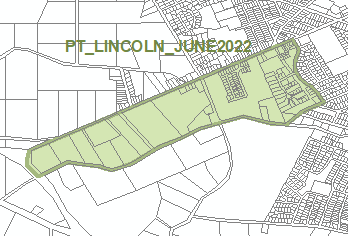 ZonesTechnical and Numeric VariationsBuilding Height (Metres)Building Height (Levels)Minimum FrontageMinimum Site Area OverlaysAffordable HousingHazard (Bushfire – Medium Risk)Hazard (Bushfire – High Risk)Hazard (Bushfire – Urban Interface)Limited Land DivisionSignificant Landscape ProtectionKey Outback and Rural RoutesUrban Transport Routes1.        25 September 20082.       23 October 20083.       13 November 20084.       4 December 20085.        18 December 20086.       29 January 20097.       12 February 20098.       5 March 20099.        12 March 200910.     26 March 200911.     30 April 200912.     18 June 200913.     25 June 200914.     27 August 200915.     17 September 200916.     24 September 200917.     9 October 200918.     22 October 200919.     3 December 200920.     17 December 200921.     4 February 201022.     11 February 201023.     18 February 201024.     18 March 201025.     8 April 201026.     6 May 201027.     20 May 201028.     3 June 201029.     17 June 201030.     24 June 201031.     8 July 201032.     9 September 201033.     23 September 201034.     4 November 201035.     25 November 201036.     16 December 201037.     23 December 201038.     17 March 201139.     7 April 201140.     21 April 201141.     19 May 201142.     30 June 201143.     21 July 201144.     8 September 201145.     10 November 201146.     24 November 201147.     1 December 201148.     8 December 201149.     16 December 201150.     22 December 201151.     5 January 201252.     19 January 201253.     1 March 201254.     29 March 201255.     24 May 201256.     31 May 201257.     7 June 201258.     14 June 201259.     21 June 201260.     28 June 201261.     5 July 201262.     12 July 201263.     19 July 201264.     2 August 201265.     9 August 201266.     30 August 201267.     13 September 201268.     4 October 201269.     18 October 201270.     25 October 201271.     8 November 201272.     29 November 201273.     13 December 201274.     25 January 201375.     14 February 201376.     21 February 201377.     28 February 201378.     7 March 201379.     14 March 201380.     21 March 201381.     28 March 201382.     26 April 201383.     23 May 201384.     30 May 201385.     13 June 201386.     20 June 201387.     11 July 201388.     1 August 201389.     8 August 201390.     15 August 201391.     29 August 201392.     6 February 201493.     12 June 201494.     28 August 201495.     4 September 201496.     16 October 201497.     23 October 201498.     5 February 201599.     26 March 2015100.  16 April 2015 101. 27 May 2015102. 18 June 2015103.  3 December 2015104.  7 April 2016105. 30 June 2016106. 28 July 2016107.  8 September 2016108.  22 September 2016109. 27 October 2016110. 1 December 2016111.  15 December 2016112.  7 March 2017113. 21 March 2017114. 23 May 2017115.  13 June 2017116.  18 July 2017117. 19 September 2017118. 26 September 2017119.  17 October 2017120. 3 January 2018121. 23 January 2018122. 14 March 2018123.  14 June 2018124.  5 July 2018125. 2 August 2018126. 9 August 2018127.  16 August 2018128.  30 August 2018129. 27 September 2018130. 4 October 2018131.  18 October 2018132.  1 November 2018133. 15 November 2018134. 22 November 2018135.  29 November 2018136.  6 December 2018137. 20 December 2018138. 24 January 2019139.  14 February 2019140.  30 May 2019141. 6 June 2019142. 13 June 2019143.  20 June 2019144.  27 June 2019145. 11 July 2019146. 8 August 2019147.  22 August 2019148.  12 September 2019149. 19 September 2019150. 14 November 2019151.  28 November 2019152.  12 December 2019153. 19 December 2019154. 23 January 2020155.  27 February 2020156.  21 April 2020157. 25 June 2020158. 10 September 2020159.  17 September 2020160.  8 October 2020161. 29 October 2020162. 5 November 2020163. 10 December 2020164. 17 December 2020165. 24 December 2020166. 21 January 2021167. 11 February 2021168. 25 February 2021169. 25 March 2021170. 1 April 2021171. 8 April 2021172. 6 May 2021173. 10 June 2021174. 1 July 2021175. 12 August 2021176. 9 September 2021177. 23 September 2021178. 30 September 2021179. 14 October 2021180. 21 October 2021181. 9 November 2021182. 2 December 2021183. 23 December 2021184. 24 February 2022185. 10 March 2022186. 24 March 2022187. 12 May 2022188. 16 June 2022189. 23 June 2022*Trade / #Declared Vocation / Other OccupationQualification CodeQualification TitleNominal Term of Training ContractProbationary PeriodSupervision Level RatingBookkeeper #FNS40222Certificate IV in Accounting and Bookkeeping2460MCook *SIT30821Certificate III in Commercial Cookery4890MCustomer Servicing (Financial Institutions) #FNS40222Certificate IV in Accounting and Bookkeeping2460MCustomer Servicing (Financial Institutions) #FNS30122Certificate III in Financial Services2460LCustomer Servicing (Financial Institutions) #FNS30322Certificate III in Accounts Administration2460LCustomer Servicing (Financial Institutions) #FNS40122Certificate IV in Credit Management2460MCustomer Servicing (Financial Institutions) #FNS41422Certificate IV in General Insurance2460MCustomer Servicing (Financial Institutions) #FNS42022Certificate IV in Banking Services2460MCustomer Servicing (Financial Institutions) #FNS42222Certificate IV in Personal Trust Administration2460MCustomer Servicing (Financial Institutions) #FNS50322Diploma of Finance and Mortgage Broking Management2460HCustomer Servicing (Financial Institutions) #FNS51022Diploma of Financial Markets2460HCustomer Servicing (Financial Institutions) #FNS51522Diploma of Credit Management2460HCustomer Servicing (Financial Institutions) #FNS52022Diploma of Personal Trusts1860HCustomer Servicing (Financial Institutions) #FNS60622Advanced Diploma of Banking Services Management4890HFood And Beverage Attendant #SIT20322Certificate II in Hospitality1260LGlazier *MSF30422Certificate III in Glass and Glazing4890HGuest Services Attendant #SIT20322Certificate II in Hospitality1260LKitchen Hand #SIT20421Certificate II in Cookery1260LDescriptionChargeAvailability Charge (Fixed Charge)$70.80 per quarterWater Use Charges (determined by the timing of quarterly meter readings) as per schedule.Residential and vacant land properties having the following land use codes (if not otherwise specified in this gazette):(a)	Houses with the land use codes 1100, 1101, 1118, 1119 and 1912;(b)	Units, maisonettes, townhouses and row houses (various categories) with land use codes in the range 1200 to 1399;(c)	Shacks with the land use codes 1920 and 1921:(i)	for each kilolitre supplied up to, and including, 0.3836 kilolitres per day$2.029 per kilolitre(ii)	for each kilolitre supplied over 0.3836 kilolitres per day up to, and including, 1.4247 kilolitres per day$2.896 per kilolitre(iii)	for each kilolitre supplied over 1.4247 kilolitres per day $3.137 per kilolitreResidential and vacant land properties with land use codes other than the above (if not otherwise specified in this gazette):(i)	for each kilolitre supplied up to, and including, 0.3836 kilolitres per day $2.029 per kilolitre(ii)	for each kilolitre supplied over 0.3836 kilolitres per day$2.896 per kilolitreDescriptionProperty Scale & ChargeClass of Land AffectedAvailability Charge (Fixed Charge)Property Charge (per $1000 of property value)—Applied only to the portion of property value greater than $10 million.$0.15150 per $1000 of capital value per quarterAll commercial land valued above $10 millionAvailability Charge (Standard Charge)$70.80 per quarterCommercial land other than strata/community titled parking spaces under land use code 6532Availability Charge (Standard Charge)$70.80 per quarterCommercial land other than strata/community titled parking spaces under land use code 6532Availability Charge (Standard Charge)$35.40 per quarterCommercial land classified as strata/community titled parking spaces under land use code 6532Availability Charge (Standard Charge)$35.40 per quarterCommercial land classified as strata/community titled parking spaces under land use code 6532Water Use ChargeWater Use Charge (determined by the timing of quarterly meter readings)$2.896 per kilolitreDescriptionChargeAvailability Charge (Fixed Charge)$70.80 per quarterWater Use Charge (determined by the timing of quarterly meter readings)$2.896 per kilolitreClass of Land AffectedCharged Determined According to the Volume of Water SuppliedCharged Determined According to the Volume of Water SuppliedAll land that has been acquired or is used exclusively for charitable purposes or for public worship and all land that has been acquired or is used for the purpose of a Children’s Services Centre with the meaning of the Education and Children’s Services Act 2019.(i)	for each kilolitre supplied up to, and including, 0.3836 kilolitres per day$1.522 per kilolitreAll land that has been acquired or is used exclusively for charitable purposes or for public worship and all land that has been acquired or is used for the purpose of a Children’s Services Centre with the meaning of the Education and Children’s Services Act 2019.(ii)	for each kilolitre supplied over 0.3836 kilolitres per day$2.172 per kilolitreCommunity Swimming Pools(a)	Water use up to 13 fills of pool(s)$0.267 per kilolitreCommunity Swimming Pools(b)	Water use over 13 fills of pool(s)$2.896 per kilolitreCommunity Swimming PoolsThis concession price should only apply to water used to fill the pool, toilet and shower block used directly in connection with the pool.Soldiers Memorial Gardens$0.599 per kilolitreDescriptionChargeCharges for Supply by Measure: (if not otherwise specified in this gazette)Charges for Supply by Measure: (if not otherwise specified in this gazette)Availability Charge (Fixed Charge)$70.80 per quarterWater use charges payable in respect to land, as determined by the timing of quarterly meter readings, and having the following land use codes:(a)	Houses with the land use codes 1100, 1101, 1118, 1119 and 1912;(b)	Units, maisonettes, townhouses and row houses (various categories) with land use codes in the range 1200 to 1399;(c)	Shacks with the land use codes 1920 and 1921:(i)	for each kilolitre supplied up to, and including, 0.3836 kilolitres per day$2.029 per kilolitre(ii)	for each kilolitre supplied over 0.3836 kilolitres per day up to, and including, 1.4247 kilolitres per day$2.896 per kilolitre(iii)	for each kilolitre supplied over 1.4247 kilolitres per day$3.137 per kilolitreWater use charges payable in respect to land with land use codes other than the above or for which the Corporation does not have a land use code (as determined by the timing of quarterly meter readings):(i)	for each kilolitre supplied up to, and including, 0.3836 kilolitres per day$2.029 per kilolitre(ii)	for each kilolitre supplied over 0.3836 kilolitres per day$2.896 per kilolitreDescriptionChargeAvailability Charge (Fixed Charge)$70.80 per quarterWater use charge$2.896 per kilolitreWater use charge for water other than contract quantity supplied from the pipeline during the notice period to land located in the Clare Valley Water Supply Scheme Area in accordance with an Irrigation Agreement$2.896 per kilolitreWater use charge for water taken from the pipeline during the notice period other than in accordance with an agreement with the Corporation$2.896 per kilolitreDescriptionChargeChargeAvailability Charge (Fixed Charge)$70.80 per quarter$70.80 per quarterWater use charges payable in respect to residential and vacant land in the Marree/Oodnadatta water supply area for water supplied having the following land use codes (as determined by the timing of quarterly meter readings):Water use charges payable in respect to residential and vacant land in the Marree/Oodnadatta water supply area for water supplied having the following land use codes (as determined by the timing of quarterly meter readings):(a)	Houses with the land use codes 1100, 1101, 1118, 1119 and 1912;(b)	Units, maisonettes, townhouses and row houses (various categories) with land use codes in the range 1200 to 1399;(c)	Shacks with the land use codes 1920 and 1921:(i)	for each kilolitre supplied up to, and including, 0.7233 kilolitres per day$0.000 per kilolitre$0.000 per kilolitre(ii)	for each kilolitre supplied over 0.7233 kilolitres per day up to, and including, 1.1068 kilolitres per day$2.029 per kilolitre$2.029 per kilolitre(iii)	for each kilolitre supplied over 1.1068 kilolitres per day up to, and including, 2.1479 kilolitres per day$2.896 per kilolitre$2.896 per kilolitre(iv)	for each kilolitre supplied over 2.1479 kilolitres per day$3.137 per kilolitre$3.137 per kilolitreResidential and vacant land properties with land use codes other than the above (if not otherwise specified in this gazette):(i)	for each kilolitre supplied up to, and including, 0.7233 kilolitres per day$0.000 per kilolitre$0.000 per kilolitre(ii)	for each kilolitre supplied over 0.7233 kilolitres per day up to, and including, 1.1068 kilolitres per day$2.029 per kilolitre$2.029 per kilolitre(iii)	for each kilolitre supplied over 1.1068 kilolitres per day$2.896 per kilolitre$2.896 per kilolitreWater use charges payable in respect to each and every supply in the Marree/Oodnadatta water supply area for water with land use codes other than above or for which the Corporation does not have land use codes (as determined by the timing of quarterly meter readings):(i)	for each kilolitre supplied up to, and including, 0.7233 kilolitres per day$0.000 per kilolitre$0.000 per kilolitre(ii)	for each kilolitre supplied over 0.7233 kilolitres per day$2.896 per kilolitre$2.896 per kilolitreDescriptionChargeWater use$2.896 per kilolitreDescriptionChargeFixed charge for each additional service$283.20 per annumCountry LandsA fixed charge applies where additional services are provided (e.g. additional meters)Fixed charge for each additional service per every 250 hectares of contiguous land$283.20 per annumQuarterly Property Based Charge: ScaleMinimum Quarterly 
Fixed ChargeLand Affected$0.165250 per $1000 of capital value$75.85All residential land in the Adelaide and Aldinga drainage areas.$0.082625 per $1000 of capital value$75.85All residential land in the Adelaide and Aldinga drainage areas with an indirect sewer connection.$0.252500 per $1000 of capital value$75.85All non-residential land in the Adelaide and Aldinga drainage areas except strata/community titled parking spaces under land use code 6532.$0.126250 per $1000 of capital value$75.85All non-residential land in the Adelaide and Aldinga drainage areas except strata/community titled parking spaces under land use code 6532 with an indirect sewer connection.$0.252500 per $1000 of capital value$18.95All non-residential land in the Adelaide and Aldinga drainage areas classified as strata/community titled parking spaces under land use code 6532.$0.259500 per $1000 of capital value$75.85All residential land in other drainage areas.$0.129750 per $1000 of capital value$75.85All residential land in other drainage areas with an indirect sewer connection.$0.392500 per $1000 of capital value$75.85All non-residential land in other drainage areas except strata/community titled parking spaces under land use code 6532.$0.196250 per $1000 of capital value$75.85All non-residential land in other drainage areas except strata/community titled parking spaces under land use code 6532 with an indirect sewer connection.$0.392500 per $1000 of capital value$18.95All non-residential land in other drainage areas classified as strata/community titled parking spaces under land use code 6532.DescriptionLand AffectedCharge determined according to number of water closets draining into the sewerage system$21.05 per water closet draining into the sewerage systemAll land that has been acquired or is used exclusively for charitable, public worship or a municipal corporation exclusively for the purposes of the Corporation.$28.85 per water closet draining into the sewerage systemAll other concessional land.DescriptionChargeDual residential reticulated recycled water use$1.826 per kilolitreFee Name—Access to SA Water land fees^^Fee 2022-23Event/Activity low impact up to 4 hrsEvent/Activity high impact up to 4 hrs$300.00$600.00Event/Activity low impact per dayEvent/Activity low impact per day$600.00$1200.00Staff assistance (hourly)$125.00 per hrStaff assistance (after hours/public holiday/weekend loading—hourly)$250.00 per hrEnvironmental impact bond (required for periods longer than 5 days, refundable after impact assessment)$1,000.00Ongoing commercial service providers low impact—per 12 monthsEstimated cost to deliver serviceOngoing commercial service providers high impact—per 12 monthsEstimated cost to deliver serviceFee Name—Water Augmentation Charges^Fee 2022-23Roseworthy$923.00Mount Barker$6,261.00Skye$29,484.00Two Wells and Lewiston$4,231.00Fee Name—Sewer Augmentation Charges^Fee 2022-23Buckland Park/Virginia$1,480.00Victor Harbor$2,892.00Angle Vale$5,849.00Roseworthy$1,482.00Fee Name—Other fees and chargesFee 2022-23Re-invoicing FeeApplication lodgement fee$13.60$96.00Property lease preparation fee for non-commercial agreementsEstimated cost quoted by Corporation within lease agreementEasement extinguishment/variation administration fee—investigation and advice$550.00Network analysis$477.00Hourly service fee$61.50 per hrRecycled water—on property audit fee—per audit$85.50 per auditExternal AquaMap access fee—per annum$221.00 per annumAccount Manager consultancy fee$102.00Learning centre hire—per hour$54.50 per hrClip & meter lock fee—large$38.75Standard water flow test—fire plug$164.00Additional fire plug—water flow test—same day, same site$30.25Special meter reading fee$14.50Certificate and encumbrance fee***$5.95Certification of Land Services SA DocumentsEstimated cost to deliver serviceClare—availability charge (per ML)$3,117.00Beekeeping licence$389.00Dishonoured payment made to pay a charge or other amount under regulations$11.10Overdue payment fee$8.55Charge for visit in relation to the non-payment of a charge$41.25Recharge for collection of overdue accountsBased on cost incurred by CorporationCopies of historical accounts (< 4 yrs) per bill$10.60Extension of mainEstimated cost to deliver serviceConnection off extension of mainEstimated cost to deliver serviceFee Name—Reservoir Fishing Permits*Fee 2022-23Three day permit (per angler)$10.30Three day permit (per angler)—concession card holder price$8.2410 day permit (per angler)$20.6010 day permit (per angler)—concession card holder price$16.48Annual permit (per angler)$34.00Annual day permit (per angler)—concession card holder price$27.20Fee Name—SewerFee 2022-23Installation of connection100mm sewerage connection up to 12m**#$5,245.00100mm per metre rate more than 12m up to 30m**#$308.00100mm sewerage spur connection#**$2,977.00150mm sewerage connection up to 12m**#$6,134.00150mm per metre rate more than 12m up to 30m**#$345.00Larger than 150mm sewerage connections (including spur connections)Estimated cost to deliver service
Disconnection chargeDisconnect 100/150mm sewerage connection**#$1,236.00Disconnect larger than 150mm sewerage connectionEstimated cost to deliver serviceSewerage prelaid activation feeSewerage prelaid activation fee 100/150mm$20.20Sewerage prelaid activation fee larger than 150mmEstimated cost to deliver serviceAdministration feeAdministration fee for link-up (sewer)$86.50SA Water construction: sewerageDesign and administration charge—non-standard connections$328.00Design and administration charge—extensions$1,032.00Third party access—sewerageThird party access—sewer—request for further information$4,473.00Insert inspection pointInsert inspection point 100mm and 150mmEstimated cost to deliver serviceCommon EffluentDC of Barossa$83.00DC of Grant$83.00Other areas$125.00Fee Name—Smart Meter FeesFee 2022-23Smart meter battery replacement$321.00Smart meter annual fee—per meter$115.00Smart meter annual fee—non-standardEstimated cost to deliver serviceSmart meter installationsEstimated cost to deliver serviceSmart irrigation set up feeEstimated cost to deliver serviceSmart irrigation annual feeEstimated cost to deliver serviceFee Name—Trade Waste FeesFee 2022-23Trade waste application, audit and subscription feesTrade waste discharge application fee$184.00Trade waste audit fee (per inspection)$149.00Trade waste subscription fee—minimal risk (per quarter)$5.15Trade waste subscription fee—minor risk (per quarter)$12.90Trade waste subscription fee—low risk (per quarter)$29.25Trade waste subscription fee—medium risk (per quarter)$70.50Trade waste subscription fee—high risk (per quarter)$149.00Trade waste volume and load based feesTrade waste VLB—volume (per kL)$0.240 per kLTrade waste VLB—biochemical oxygen demand (per kg) up to 1000mg/L$0.393 per kgTrade waste VLB—biochemical oxygen demand (per kg) more than 1000mg/L$0.550 per kgTrade waste VLB—suspended solids (per kg)$0.349 per kgTrade waste VLB—nitrogen (per kg)$0.615 per kgTrade waste VLB—phosphorus (per kg)$2.996 per kgTrade waste—cost reflective volume and load based feesTrade waste cost reflective VLB—volume (per kL)##$0.714 per kLTrade waste cost reflective VLB—biochemical oxygen demand (per kg)##$0.550 per kgTrade waste cost reflective VLB—suspended solids (per kg)##$0.562 per kgTrade waste cost reflective VLB—nitrogen (per kg)##$2.961 per kgTrade waste cost reflective VLB—phosphorus (per kg)##$17.225 per kgTrade waste non-compliance chargesFailure to service grease arrestor/settling pit fee (up to 2,400L, every four weeks)$162.00Failure to service grease arrestor/settling pit fee (2,400L and above, every four weeks)$324.00Failure to install/upgrade/repair pre-treatment fee (every four weeks)$465.00Other trade waste chargesSampling and monitoring chargesEstimated cost to deliver serviceTrade waste administration charges$68.50Non-domestic hauled waste charges—volume (per kL)$0.714 per kLNon-domestic hauled waste charges—biochemical oxygen demand (per kg)$0.550 per kgNon-domestic hauled waste charges—suspended solids (per kg)$0.562 per kgNon-domestic hauled waste charges—nitrogen (per kg)$0.416 per kgNon-domestic hauled waste charges—phosphorus (per kg)$2.076 per kgHolding tank and septic waste charges (per kL)$9.05 per kLLiquid hauled waste—replacement of station swipe card$150.00Waste macerator discharge (per macerator)$582.00 per unitStorm water to sewer—per sq. metre$12.40 per sq metreGrease solids profile fee$75.50Grease Arrestor Maintenance Application (GAMA) tag replacement$89.00Fee Name—WaterFee 2022-23Installation of water connection (includes installation of meter)20mm connection up to 12m**$2,884.0020mm connection, per metre rate more than 12m up to 25m**$135.0025mm connection up to 12m**$3,179.0025mm connection, per metre rate more than 12m up to 25m**$135.0040mm connection up to 12m**$4,301.0040mm connection, per metre rate more than 12m up to 25m**$164.0050mm connection up to 12m**$5,817.0050mm connection, per metre rate more than 12m up to 25m**$209.00Larger than 50mm connectionEstimated cost to deliver serviceInstallation of a meter20mm meter$282.0025mm meter$456.0040mm meter$864.0050mm meter$2,041.0020mm water meter activation fee$134.0020mm meter on 1-4 or 1-12 meter manifold—per meter$391.00 per meter25mm meter on 1-5 meter manifold—per meterAlteration of manifold meters$598.00 per meterEstimated cost to deliver serviceInstallation of water connections and isolating valves for firefighting purposes100mm, 150mm or larger than 150mm fire connectionsEstimated cost to deliver service100mm, 150mm, 200mm or larger than 200mm isolating valves for fire connectionsEstimated cost to deliver servicePermanent overhead standpipe and meterEstimated cost to deliver serviceDisconnect connectionsDisconnect fire connectionEstimated cost to deliver serviceDisconnect up to 50mm water connection**$763.00Disconnect larger than 50mm water connectionEstimated cost to deliver serviceMiscellaneous connection feesRestoration fee—at meter$63.50Restoration fee—at main pipeEstimated cost to deliver serviceRotate 20mm/25mm meter$215.00Rotate 40mm meter$872.00Alter connections (relocate, raise/lower, shorten/lengthen)Alter 20mm or 25mm connection (up to 0.5m)$736.00Alter 20mm or 25mm connection (more than 0.5m and up to 2.0m)$761.00Alter 20mm or 25mm connection (more than 2.0m and up to 4.0m)$1,058.00Alter connections (raise/lower, shorten/lengthen)Alter 32mm—50mm connection (up to 0.5m)$1,248.00Alter 32mm—50mm connection (more than 0.5m and up to 2.0m)$1,301.00Alter 32mm—50mm connection (more than 2.0m and up to 4.0m)$1,413.00Alter larger than 50mm connectionEstimated cost to deliver serviceAlter connections into a box (relocate, raise/lower, shorten/lengthen)Alter 20mm connection into box (up to 0.5m)$1,439.00Alter 20mm connection into box (more than 0.5m and up to 2.0m)$1,477.00Alter 20mm connection into box (more than 2.0m and up to 4.0m)$1,695.00Alter 25mm connection into box (up to 0.5m)$2,087.00Alter 25mm connection into box (more than 0.5m and up to 2.0m)$2,144.00Alter 25 mm connection into box (more than 2.0m and up to 4.0m)$2,632.00Alter unmetered connections (relocate, raise/lower, shorten/lengthen,) & install water meterAlter 20mm unmetered water connection (up to 0.5m)Alter 20mm unmetered water connection (more than 0.5m and up to 2m)Alter 20mm unmetered water connection (more than 2m and up to 4m)Alter 25mm unmetered water connection (up to 0.5m)Alter 25mm unmetered water connection (more than 0.5m and up to 2m)Alter 25mm unmetered water connection (more than 2m and up to 4m)$870.00$895.00$1192.00$1186.00$1226.00$1475.00Provide and install metal underground box to cover meterUnderground box for 20mm meter$744.00Underground box for 25-50mm meter$2,058.00Meter testingMeter test fee—20mm-25mm on site meter flow test$97.50Meter test fee—20mm-25mm meters$300.00Meter test fee—32mm-40mm meters$496.00Meter test fee—50mm meters$954.00Meter test fee—80mm meters$1,897.00Meter test fee—100mm meters$2,373.00Meter test fee—150mm meters$5,094.00Meter repair/replacement feesMeter repair/replacement—15mm, 20mm and 25mm$253.00Meter repair/replacement—32mm and 40mm$404.00Meter repair/replacement—50mm$457.00Meter repair/replacement—larger than 50mmEstimated cost to deliver serviceAdministration feeAdministration fee for link-up (water)$217.00SA Water construction: water supplyDesign and administration charge—non-standard connections$328.00Design and administration charge—extensions$1,032.00Third party access—water/recycled waterThird party access—water/recycled water—request for further information$5,467.00HydrantsMetered hydrant deposit—25mm$537.00Metered hydrant deposit—50mm$697.00Metered hydrant application fee$238.00Hire of portable hydrant—for each period of 3 months or part$124.00Charge for additional administrative cost in relation to breach of terms and conditions of hire of hydrant$184.00